Name of Journal: World Journal of Clinical OncologyManuscript NO: 65224Manuscript Type: REVIEWManagement of genitourinary syndrome of menopause in breast cancer survivors: An updateLubián López DM. Genitourinary syndrome in breast cancer survivorsDaniel María Lubián LópezDaniel María Lubián López, Department of Mother and Child Health and Radiology, Faculty of Medicine, University of Cadiz, Cádiz 11100, SpainDaniel María Lubián López, Department of Obstetrics and Gynecology Service, University Hospital of Jerez de la Frontera, Jerez de la Frontera 11407, SpainDaniel María Lubián López, Department of Obstetrics and Gynecology, Hospital Viamed Bahía de Cádiz, Chiclana de la Frontera 11130, Cádiz, a SpainDaniel María Lubián López, Department of Obstetrics and Gynecology, Hospital Quirónsalud Campo de Gibraltar, Los Barrios 11379, Cádiz, SpainAuthor contributions: Lubián López DM contributed to conceptualization, bibliographic search, design, writing and correction of the article.Corresponding author: Daniel María Lubián López, MD, PhD, Full Professor, Department of Mother and Child Health and Radiology, Faculty of Medicine, University of Cadiz, Service of Obstetrics and Gynecology, University Hospital of Jerez de la Frontera, Jerez de la Frontera 11407, Spain. dmlulo@gmail.comReceived: March 1, 2021Revised: September 19, 2021Accepted: January 17, 2022Published online: February 24, 2022AbstractThere is increasing attention about managing the adverse effects of adjuvant therapy (Chemotherapy and anti-estrogen treatment) for breast cancer survivors (BCSs). Vulvovaginal atrophy (VVA), caused by decreased levels of circulating estrogen to urogenital receptors, is commonly experienced by this patients. Women receiving antiestrogen therapy, specifically aromatase inhibitors, often suffer from vaginal dryness, itching, irritation, dyspareunia, and dysuria, collectively known as genitourinary syndrome of menopause (GSM), that it can in turn lead to pain, discomfort, impairment of sexual function and negatively impact on multiple domains of quality of life (QoL). The worsening of QoL in these patients due to GSM symptoms can lead to discontinuation of hormone adjuvant therapies and therefore must be addressed properly. The diagnosis of VVA is confirmed through patient-reported symptoms and gynecological examination of external structures, introitus, and vaginal mucosa. Systemic estrogen treatment is contraindicated in BCSs. In these patients, GSM may be prevented, reduced and managed in most cases but this requires early recognition and appropriate treatment, but it is normally undertreated by oncologists because of fear of cancer recurrence, specifically when considering treatment with vaginal estrogen therapy (VET) because of unknown levels of systemic absorption of estradiol. Lifestyle modifications and nonhormonal treatments (vaginal moisturizers, lubricants, and gels) are the first-line treatment for GSM both in healthy women as BCSs, but when these are not effective for symptom relief, other options can be considered, such as VET, ospemifene, local androgens, intravaginal dehydroepiandrosterone (prasterone), or laser therapy (erbium or CO2 Laser). The present data suggest that these therapies are effective for VVA in BCSs; however, safety remains controversial and a there is a major concern with all of these treatments. We review current evidence for various nonpharmacologic and pharmacologic therapeutic modalities for GSM in BCSs and highlight the substantial gaps in the evidence for safe and effective therapies and the need for future research. We include recommendations for an approach to the management of GSM in women at high risk for breast cancer, women with estrogen-receptor positive breast cancers, women with triple-negative breast cancers, and women with metastatic disease.Key Words: Genitourinary syndrome of menopause; Breast cancer survivors; Aromatase inhibitors; Vaginal moisturizers and lubricants; Vaginal estrogens; Laser©The Author(s) 2022. Published by Baishideng Publishing Group Inc. All rights reserved. Citation: Lubián López DM. Management of genitourinary syndrome of menopause in breast cancer survivors: An update. World J Clin Oncol 2022; 13(2): 71-100URL: https://www.wjgnet.com/2218-4333/full/v13/i2/71.htmDOI: https://dx.doi.org/10.5306/wjco.v13.i2.71Core Tip: Genitourinary syndrome of menopause (GSM) is commonly experienced by breast cancer survivors (BCSs) receiving antiestrogen therapy, specifically aromatase inhibitors. Vaginal dryness, itching, irritation and dyspareunia produce impairment of sexual function and negatively impact on the quality of life. Healthy women, and even more so BCSs, are reluctant to discuss this problem with their general practitioner or oncologist. Safety of vaginal estrogen therapy for management of GSM refractory to other nonhormonal treatment in BCSs has not been definitively established, and recommendations for use remain controversial. This review aims to summarize the clinical approach and emerging therapeutic alternatives, considering the efficacy and potencial adverse effects in this population.INTRODUCTIONGenitourinary syndrome of menopauseVulvovaginal atrophy (VVA) (also referred to as vaginal atrophy, urogenital atrophy, or atrophic vaginitis) results from estrogen loss and is often associated with vulvovaginal complaints (e.g., dryness, burning, dyspareunia) and less often with urinary frequency and recurrent bladder infections in menopausal patients[1].In 2014, the new term Genitourinary Syndrome of Menopause (GSM) was introduced by the International Society for the Study of Women´s Sexual Health and the North American Menopause Society[2]. This term encompasses all of the atrophic symptoms patients may have in the vulvovaginal and bladder-urethral areas from loss of estrogen that occurs with menopause. The spectrum of adverse consequences makes long-term treatment essential in many patients, not only for relief of symptoms, but also for the more troublesome problems that may occur, such as, postcoital bleeding and recurrent urinary tract infections. This in turn can complicate the process of sexual arousal and achievement of orgasm, thus, leading to sexual dysfunction[3].The prevalence of VVA, as confirmed by physical examination or pH measurement, has been described as between 69% and 98% in postmenopausal women[4,5], but it is even more frequent in young patients receiving anti-estrogenic or antineoplastic drugs for breast cancer[6]. These symptoms are often underdiagnosed and undertreated due to underreporting by the patients and limited awareness by professionals[7].Genitourinary syndrome of menopause in breast cancer survivorsImproved treatment and screening for female breast cancer in developed countries has resulted in higher survival rates over the past two decades, with five-year survival rates currently as high as 90% (99% for women free of lymph node metastases in comparison to 84% if lymph nodes are positive)[8]. As a result, there are many millions of BCSs living in Western countries. In these countries, approximately 43% are ≥ 65 years old and 25% are ≤ 50 at diagnosis[9].There are many definitions and phases of cancer survivorship. A cancer survivor is defined as any person with cancer, starting from the moment of diagnosis[10]. This is consistent with definitions from the National Coalition for Cancer Survivorship[11] and the National Cancer Institute[12]. The majority of women with hormone receptor-positive early breast cancer are offered adjuvant endocrine therapy, including tamoxifen (TAM) or aromatase inhibitors (AIs), for at least 5 years to reduce the risk of recurrence and death. Practice guidelines now recommend up to 10 years of endocrine therapy and this has significant implications for compliance with treatment and ensuring that the adverse effects of treatment are adequately managed[13]. Many BCSs are still of premenopausal age and have the potential risk of receiving antineoplastic treatments that may affect ovarian function or anti-estrogenic treatments that mimic a postmenopausal state[14]. This hypoestrogenic state can lead to climacteric symptoms inducing significant alterations in their quality of life[15]. Many BCSs are already in a postmenopausal state at diagnosis, and the treatments used to treat BC worsens their basal hypoestrogenic state, which enhances associated problems. Due to dependence on estrogen, the vaginal epithelium can progress to VVA because of antiestrogenic treatments or natural menopause. Data suggest that long-term BCSs often report normalization of physical and emotional functioning but experience continued difficulty with sexual functioning and satisfaction for 5 or more years after treatment[16]. Women may be reluctant to bring up the topic of vaginal and sexual health and are often relieved when their clinicians begin a conversation. Many clinicians are uncertain about how to treat these symptoms in BCSs[17,18], and lack of treatment usually leads to a worsening of VVA over time[19].Therefore, the management of breast cancer, the most common cancer in women, can lead to a variety of symptoms that can impair the quality of life (QoL) of many survivors. Although GSM affects more than 50% of the general population of postmenopausal women, it is even more prevalent in survivors of breast cancer (over 70%)[20-27], most of whom are undiagnosed and untreated[28-32]. This wide range of symptoms is a consequence of the decreased levels of circulating estrogen caused by ovarian failure induced by chemotherapy, bilateral oophorectomy performed in some patients, or by the use of endocrine therapies with AIs and selective estrogen receptor modulators (SERMs), such as TAM, in estrogen-receptor-positive BCs (ER+BCs), resulting in a faster transition to menopause[14,15].Postmenopausal women treated with AIs may experience a severe form of vulvovaginal atrophy (VVA) with significantly higher rates of vaginal dryness (16.3%) and dyspareunia (17.8%) than women taking TAM (8.4% and 7.5%, respectively), as reported by The Arimidex, Tamoxifen, Alone or in Combination (ATAC) Adjuvant Breast Cancer Trial[33]. Data originating from a follow-up study of women with breast cancer no longer on therapy and 6 years on average after diagnosis showed that in the group of women aged 50 to 59, 72.8% reported vasomotor symptoms (VMS), and 80.8% reported sexual symptoms[20]. Another study with 97 BCSs reported moderate or severe symptoms of vaginal atrophy in 58% of patients on AIs and in 32% of those on TAM[34].Several studies have suggested a deterioration of quality-of-life scores due to GSM in BCSs[35,36].In a recent study, Lubián et al(2020)[37], observed a high prevalence of sexual inactivity among BCSs (47.6%) regardless of AI use. Patients with AI use presented a significantly higher prevalence of female sexual dysfunction (FSD), worse QoL, and greater anxiety.We can conclude that AI users usually report more negative effects on sexual life than TAM users. These differences could be explained by some estrogenic effect of TAM over vaginal tissues in postmenopausal women, whereas AI can dramatically reduce plasma estradiol levels to less than 3 pmol/L[38].Therefore, the aim of this review was to provide an update and overview of the most relevant and recent literature on therapeutic interventions with demonstrated efficacy in BCSs presenting GSM and the current evidence of their safety profiles. In addition, we provide recommendations for an approach to the management of GSM in women at high risk of breast cancer, women with estrogen receptor-positive breast cancers (ER+BCs), women with triple-negative breast cancers (TN BCs), and women with metastatic disease.Biological Changes Associated with Genitourinary syndrome of menopause in BREAST CANCER SURVIVORSSystemic loss of estrogen results in physiological and structural modifications within the genital structures and vaginal mucosa. Postmenopausal estrogen depletion induces changes that include a reduction in cervical gland secretions, deterioration of tissue, decrease in blood flow, loss of elasticity, thinning of tissue and epithelium, and an increase in pH[39-41]. The vaginal mucosa has reduced glycogen content and lack lactobacilli which convert glycogen into lactic acid to maintain a healthy vaginal pH in the range of 3.5-4.5. A reduction in lactic acid increases vaginal pH to the range of 5.0-7.5[39,42]. Such atrophic changes predispose women to symptoms and vaginal infections, as the more basic pH environment is conducive for infection from pathogenic bacteria such as staphylococci and Group B streptococci[39]. In summary, atrophic vaginitis is a result of multiple changes in the external genitalia and internal mucosa with inflammation, overgrowth of pathogens, and a resultant acidic environment[41].Effects of Breast Cancer Treatment in Genitourinary syndrome of menopauseThe majority of women with BC receive systemic treatment (chemo-, hormonal- or biologic therapies) to reduce their risk of systemic disease. These therapies have significantly improved clinical outcomes but they can lead to biological changes that affect long-term vaginal health and impact quality of life in survivors. Pre- and postmenopausal women can experience symptoms of estrogen deprivation, including VVA[43], at higher rates than age-matched women without BC.ChemotherapyIn a cohort of premenopausal BCSs receiving chemotherapy (CTx), vaginal dryness was reported by 23.4% of women[44]. CTx can promote a chemotherapy-induced ovarian failure (CIOF). The use of chemotherapy during the first year after the diagnosis of breast cancer significantly increases the risk of CIOF[45-47]. CIOF occurs secondary to CTx agents, which cause follicular destruction[45,47]. Consequently, decreases in the levels of estrogen and progesterone are observed. Forty- and fifty-year-old women undergoing CTx were found to have an increased risk of developing CIOF (40% and 90%, respectively) vs an increased risk of CIOF in healthy age-matched forty- and fifty-year-old women (< 5% and 20%, respectively)[47]. Postmenopausal women can also experience increased or recurrent symptoms of estrogen deprivation, depending on the amount of endogenous estrogen circulating in their system, including estrogen produced by the adrenal glands and estrogen stores in body fat.Endocrine therapyA total of 70%-80% of all BCSs are estrogen receptor-positive[48]. Endocrine therapy is extremely successful in suppressing circulating estrogen, an effect desired for efficacy. Endocrine therapies for the management of breast cancer include aromatase inhibitors (AIs), tamoxifen (TAM) (a selective estrogen receptor modulator-SERM-) and fulvestrant. These drugs can trigger the onset of VVA or exacerbate existing symptoms[49].Aromatase inhibitors: AIs are frequently prescribed for postmenopausal breast cancer patients[50,51]. Multiple clinical trials have shown that AIs have better clinical outcomes in these patients than SERM; thus, they have become the standard of care[50,51]. These drugs inhibit the activity of the enzyme aromatase, which is utilized to convert androgens to estrogens[52], and significantly reduce plasma concentrations of estrogen from 20 pmol/L to 3 pmol/L or less[35]. These changes explain the commonly reported side effects as vaginal dryness and decreased libido[35]. The increasing use of AIs over SERMs (including for premenopausal women in conjunction with a gonadotropin-releasing hormone agonist- GnRH-a-) suggests that more women may experience new or increased atrophic vaginitis[35,50] than when TAM alone was used. Additionally, the recommended duration of these therapies has been extended from 5 to 10 years[53]. The severity of menopausal side effects, including VVA, may compromise compliance with AIs over time[54].Tamoxifen: Tamoxifen (TAM) has been the most widely used traditional SERM and continues to be prescribed for premenopausal women with ER+BC[55]. TAM acts as an antagonist to estrogen positive breast cancer cells, although it often acts as an agonist to alfa estrogen receptors in the vagina. Hence TAM provides a quasi-estrogenic effect on the vulva and vagina and increases vaginal secretions without the presence of estrogen[35]. Due to its estrogenic effect, the incidence rate of vaginal dryness with TAM is only 8%, compared to 18% with AIs[35]. Therefore, this effect may inhibit the onset of atrophic vaginitis and actually improve existing vaginal dryness induced by CTx or menopause.Fulvestrant: Fulvestrant is a competitive estrogen receptor antagonist that acts as an estrogen receptor downregulator, and is used in patients with metastatic BC[56]. Overall, six studies reported gynaecological toxicity (urinary tract infection, vulvovaginal dryness, vaginal haemorrhage, vaginitis, and pelvic pain) and no difference was observed between fulvestrant and control arms (RR 1.22, 95%CI 0.94 to 1.57; 2848 women; I2 = 66%; P = 0.01; high‐quality evidence)[57]. Because of its mechanism of action, rates of GSM may be less when compared with aromatase inhibitors[58] but higher than with tamoxifen therapy.Symptoms of Genitourinary syndrome of menopause in BREAST CANCER SURVIVORSVulvar and vaginal atrophy (VVA) are major components of the genitourinary syndrome of menopause (GSM). Symptoms of atrophic vaginitis include vaginal dryness, dyspareunia, irritation of genital skin, pruritus, burning, vaginal discharge, and soreness[19,41,59,60].The related vaginal dryness and dyspareunia are chronic and progressively worsening conditions that affect quality of life (QoL) and intimate relationships in both healthy women and BCSs[36,61]. Atrophic vaginitis can disrupt sexual activity, and lead to problems such as pain with vaginal penetration (dyspareunia), decreased lubrication, and fear of pain with sexual activity[41]. Typical symptoms of atrophic vaginitis usually occur within 4-5 years after a woman’s last menstrual cycle[62], but women who undergo menopause at an accelerated rate (CTx, surgical removal or radiation therapy of the ovaries or anti-estrogen therapy) can experience earlier onset of GSM[31,32]. Atrophic vaginitis as a survivorship issue impacts women of all ages. Premature menopause with associated symptoms in young breast cancer survivors may have a profound negative impact on quality of life secondary to sexuality and intimacy changes[58]. Regardless, women of all ages seek to preserve their sexual function and improve their sexual quality of life[63,64]. Many young women are at increased risk for premature menopause following adjuvant treatment for BC. These women must deal with consequences of menopause, including loss of fertility and physiologic symptoms such as night sweats, hot flashes, vaginal dryness, and weight gain. These symptoms can be particularly distressing for young women and can adversely affect both health-related and psychosocial quality of life (QoL). BSC patients in Eastern countries are younger and more likely to have related problems. While there are a wide range of pharmacologic and non-pharmacologic interventions available to help with these symptoms and in turn, improve QoL, there is little data available about the use and efficacy of these interventions in younger women who become menopausal as a result of their breast cancer treatment. Consequently, it is suggested that future studies should focus on this vulnerable population, with the goal of identifying effective strategies to relieve symptoms and improve QoL in young BCSs. Atrophic vaginitis is prevalent in women with and without breast cancer. Complaints of vaginal dryness were 67% vs 49%, fear of pain with vaginal penetration 31% vs 19% and irritation from toilet tissue 21% vs 9%, respectively[42]. Diagnosis and Assessment of Genitourinary syndrome of menopause in BREAST CANCER SURVIVORSValidating the effect of GSM on BCSs and the importance of seeking treatment for relieving symptoms and improving quality of life (QoL) is critical. Clinicians should explain the pathophysiology of GSM and review the potential genitourinary effects of breast cancer treatment[65,66]. Despite these bothersome symptoms, few women discuss them with their health-care professional or seek gynecological care[65], in part due to embarrassment, lack of knowledge, and an awareness of menopausal changes. The underdiagnosis and undertreatment of the condition lead to chronicity, disease progression and a considerable impact on women’s daily living, despite the currently available therapeutic options. Therefore, it is imperative that clinicians ask both partnered and unpartnered patients about potential physical changes and alterations that can be associated with atrophic vaginitis[5,66,67].The simplest approach for clinicians to detect sexual problems related to GSM is to start a conversation with the woman when it feels relevant during the encounter. Clinicians can also ask a direct screening question such as, ‘Do you have any problems or concerns related to sex or pain with sexual activity?There are readily available, simple, and effective tools for the identification of symptoms and assessment of the effect on QoL, including the Day-to-Day Impact of Vaginal Aging questionnaire[68] and the Sexual Symptom Checklist for Women After Cancer[69]. The structured approach to incorporating sexuality into clinical practice, devised specifically for patients with cancer, is The BETTER model (B - bringing up the topic, E - explaining the importance of sexuality, T - telling the patient about resources, T - addressing timing, E - educating about sexual side effects of treatment, and R - recording the discussion)[70].It is important to gain a clear understanding of a woman’s genitourinary symptoms and how they affect her QoL and intimate relationship. In addition to a complete history, which includes review of potential medications that might cause vaginal dryness, women with genitourinary complaints should undergo a physical examination before starting treatment. The examination should include visual external inspection, speculum, and bimanual pelvic examination as clinically relevant and to exclude other conditions that might mimic GSM, such as vaginitis, lichen sclerosus, or other dermatopathology.During an examination, the woman and clinician can review areas of concern, and women can be educated regarding anatomy and instructed in the application of local therapies, using a hand mirror as needed[65].When assessing women with GSM with a history of breast cancer, it is important for the clinician to identify factors that may affect decision-making[71]. These factors include balancing the risk of recurrence, which is influenced by the stage and grade of the cancer; presence of lymphovascular invasion; hormone-receptor status; use of endocrine therapy; and the time since diagnosis, with the severity of genitourinary symptoms, QoL, and efficacy of conservative therapies. Although data are lacking, based on the consensus recommendations from The North American Menopause Society and The International Society for the Study of Women's Sexual Health, women with an overall lower risk of recurrence vs higher risk; with receptor-negative vs receptor-positive disease; using TAM vs AIs; and with severe symptoms and greater concerns about quality of life vs fewer symptoms and concerns may be better candidates for local hormone therapy[65].Counseling patients with or at high risk of breast cancer about treatment options for GSM should include a shared decision-making approach employing the principles of informed consent[67]. The discussion about treatment options should include the mechanism of action, if known; potential adverse effects; current data regarding efficacy and safety; as well as the benefits and risks of each treatment option[72]. Clinicians should evaluate the woman’s perceived need for treatment vs fears regarding breast cancer risk or recurrence risk. Additionally, consultation with a woman’s oncology team is suggested[65,73,74]. A recent study found that 41% of breast oncologists refer BCSs to gynecologists for treatment of vulvovaginal atrophy, and 35% manage it independently. Seventy-one percent of oncologists mentioned that the main reason not to prescribe vaginal estrogen therapy is the probability of increased cancer recurrence[31].Finally, when therapy is initiated, follow-up care should be arranged to ensure improvement in or resolution of symptoms and to assess compliance and barriers to treatment.Current Treatment Options for Genitourinary syndrome of menopause in BREAST CANCER SURVIVORSThe growing awareness of quality-of-life issues in BCSs has done that management of GSM has been increasingly emphasized as a major problem that oncologist should know. The key is to determine the severity of the signs and symptoms of VVA and the degree of discomfort, tailoring the treatment to the individual needs of the patient.The primary goal for the treatment of genitourinary symptoms is to improve or alleviate symptoms and to reverse the atrophic changes arising from estrogen deprivation[64,75]. Currently available treatments for GSM include both over-the-counter treatments (OTCs), such as nonhormonal vaginal moisturizers and lubricants, and prescription drugs, including local estrogen therapy (LET), intravaginal dehydroepiandrosterone (DHEA), or systemic therapies. These prescription drugs aim to treat the underlying condition of GSM, while OTC drugs only treat the symptoms, such as vaginal dryness, itching, burning and dyspareunia. Ideally, the optimal therapy for estrogendeficiency symptoms is systemic or topical estrogen administration[76]. However, estrogen may be contraindicated in women with a history of hormone receptor-positive breast cancer[77]. As a result, patients and their clinicians are sometimes reluctant to use topical estrogens[78], and effective alternative approaches with nonhormonal lubricants and moisturizers are needed.Clinician reluctance to treat may reflect the paucity of evidence regarding the safety of currently available therapies for GSM in women with or at high risk of breast cancer[79]. The unintended consequence is that women are driven to untested and non-FDA-approved therapies. In women with a history of breast cancer, the decision of how to treat GSM depends on many factors, including receptor status, genetic characteristics, extent of disease time interval since diagnosis, and response to prior therapies. Care for women with or at high risk of breast cancer would be enhanced by an evidence-based compilation of available GSM treatment options, along with a discussion of the limitations in the science concerning risks specific to this population[16,29,80].According to international guidelines, nonhormonal therapies are the first-line treatment for mild-moderate VVA. Therefore, survivorship guidelines from the American Society of Clinical Oncology (ASCO)/American Cancer Society (ACS)[81] and the North American Menopause Society[82] recommend the use of nonhormonal therapies, specifically water-or silicone-based lubricants and vaginal moisturizers, as first-line therapy for dyspareunia and vaginal dryness in BCSs. Severe signs or symptoms usually require pharmacological management (local hormonal therapy)[83].Treatment of GSM in BCSs remains an area of unmet need. Vaginal estrogen is not generally advised, particularly for those on AIs, because it is absorbed in small amounts and raises blood levels within the normal postmenopausal period and could potentially stimulate occult breast cancer cells. The safety of intravaginal dehydroepiandrosterone and oral ospemiphene after breast cancer has not been established. Vaginal laser therapy is being used for VVA in BCSs, but efficacy and safety data from clinical trials are lacking. Therapies such as lasofoxifene, neurokinin B inhibitors and stellate ganglion blockade are undergoing development[84]. To date, there is no consensus on how to treat moderate-severe GSM in BCSs.Lifestyle modificationsAs a first-line therapy for mild symptoms, lifestyle modifications (healthy diet, smoking cessation, losing weight, maintaining adequate vitamin D and calcium levels, limiting alcohol and regular physical activity) may be sufficient[85,86]. Smoking cessation may decrease the atrophic effects due to increased capillary refill[87], while weight loss of 5-10% of total body weight has been shown to improve urinary incontinence (UI)[88].Sexual activity maintenance should also be encouraged. Regular coitus and masturbation can increase blood flow to the genital area, helping to keep this tissue healthy and maintaining normal vaginal pH[18,39,89]. Vaginal penetration with lubricated fingers or vaginal dilators may prevent fibrotic changes. Scented hygiene products should be avoided as they may reduce normal vaginal flora[18].Control of underlying medical conditionsWomen with pre-existing comorbidities (diabetes, obesity or hypertension) are more likely to develop VVA, UI and sexual dysfunction[90]. Thus, optimal management of these comorbidities may help to improve genitourinary and sexual health[90,91]. Furthermore, underlying depression treatment has been shown to improve both sexual functioning and quality of life (QoL) in breast cancer patients[92]. If an antidepressant is prescribed, an option that may be appropriate for TAM users is the SNRI venlafaxine, which increased libido in women with early breast cancer without interfering with the metabolism of TAM[93], or the SNRI desvenlafaxine[94]. Other options, given their minimal effect on sexual function and no appreciable inhibitory effect on CYP2D6, are mirtazapine and agomelatine[95,96].Complementary and alternative therapiesBetween 48%-83% of BCSs use at least one type of complementary or alternative therapy following diagnosis[97,98] despite limited evidence of the effectiveness/toxicity of these therapies in managing GSM in these patients[98-101]. This is important because at least half of breast cancer patients do not discuss their use of an alternative therapy with their clinicians[98,101]. Patients who use an alternative or complementary treatment should check with the manufacturer regarding whether the product contains estrogen or other hormones. ‘Natural products’: BCSs are very attracted to ‘natural’ products and generally have the impression that they are less toxic than conventional medicine[102]. In a clinical trial, dietary supplements with soy, black cohosh, and some other herbs did not show superiority over placebo in relieving a range of genitourinary symptoms[103].Also, the safety of many of these products is unknown and there may be possible interactions with TAM and unknown effects on breast cancer cells[102]. Indeed, there is increasing concern about the lack of rigorous quality-control measures with regard to purity and levels of ‘active compound’ by some manufactures of herbal medicines as pointed out by the North American Menopause Society (NAMS)[103]. Clearly, there is the need in the long-term to investigate adequately designed RCTs to determine whether these products are of any help to breast cancer patients experiencing GSM-related symptoms. Most importantly, a risk assessment should be performed to help define their safety. Until such evidence- based data are available, their use merits caution[101]. Acupuncture and cognitive behavioral therapies: Stress management may be helpful in decreasing the anxiety associated with fear of painful intercourse[104,105]. There is very limited clinical data on the efficacy of acupuncture and behavioral interventions in the management of GSM in healthy women and none in BCSs. Acupuncture can decrease the urogenital subscale scores on the Menopause Rating Scale[106] and improve bladder capacity, urgency and frequency[107], but there are no evidence-based data[108]. In an RCT, cognitive behavioral therapy, physical exercise and a combination of both significantly decreased urinary symptoms and increased sexual activity in BCSs with treatment-induced menopausal symptoms compared to controls[109]. However, further studies are needed to recommend these treatments in BCSs.Nonhormonal vaginal treatments: Lifestyle modification measures alone are usually insufficient to significantly improve atrophic vaginitis in BCSs. Nonhomonal vaginal therapies may provide additional treatment options to alleviate or improve vaginal dryness, irritation and itching by increasing vaginal moisture[104,105,110]. Local nonhormonal therapies include vaginal moisturizers, vaginal lubricants, vaginal pH-Balance Gel, vaginal autologous platelet-rich plasma (A-PRP) and avoidance of perfumed soaps and toilet tissue, rubber products, synthetic garments including panties, and certain fabric softeners[59]. Clinicians treating BCSs need to inquire about type and severity of their symptoms and the individual women’s expectations of treatment. So, if the most important concern for a woman is pain during intercourse, lubricants during sexual intimacy[110] may be recommended[78]. Additionally, adding vaginal moisturizers on a regular basis may promote hydration of the epithelium, providing more long-term (a few d) relief of symptoms such as itching, irritation and dyspareunia[111]. However, these therapies are not able to reverse atrophy once it occurs, and they may not completely solve the problem, especially in women with severe symptoms. Nevertheless, the evidence to support the efficacy of these formulations is limited (level II)[111]. Carter et al[112] (2011) developed a patient handout that summarizes how to best use vaginal lubricants, moisturizers and pelvic floor exercises.According to international guidelines, nonhormonal therapies are the first-line treatment for mild-moderate VVA in both healthy women and BCSs[113]. According to a systematic review carried out this year (2021) by Mension et al[114] about current treatment options for genitourinary syndrome of menopause in BCSs, there are 10 studies related to nonhormonal options (excluding laser therapy) (4 prospective studies and 6 randomized controlled trials (RCTs)) (Table 1).Vaginal moisturizers: Vaginal moisturizers intend to replace normal vaginal secretions and maintain tissue integrity, elasticity, and pliability and should be used on a regular basis independent of sexual activity[105]. Although there is limited data to support the efficacy of over-the-counter products[113,114], vaginal moisturizers and lubricants are considered the initial and mainstay treatment options for GSM in women with breast cancer[40], and they are widely used[18], particularly for women with mild symptoms and those who want to avoid local estrogens[18,40]. However, these products are poorly differentiated and characterized[112].In GSM induced by oncology treatment and with menopausal hormone treatment (MHT) contraindications, everyday use of a paraben-free with acidic pH and low osmolality vaginal moisturizer is indicated[115].A 12-wk multicenter RCT compared vaginal estradiol tablets vs vaginal moisturizers vs placebo. All three groups demonstrated similar reductions in the most bothersome symptoms, with no evidence for the superiority of vaginal moisturizers or 10-mcg vaginal estradiol tablets over placebo gel[116].In some studies, polycarbophil-based nonhormonal moisturizers (Replens©) were demonstrated to be more effective than lubricants and even as effective as vaginal estrogen creams in improving vaginal moisture, fluid volume, pH, and elasticity, as well as reducing dryness, itching, and dyspareunia[117,118]. This effect is not sustained over time unless the moisturizer is used on a regular basis[117,118]. However, in a double-blind, crossover randomized controlled trial (RCT) assessing 45 BCSs with a history of vaginal dryness or itching, a polycarbophil-based vaginal moisturizer was no more effective than placebo in relieving vaginal dryness and dyspareunia[119].Vaginal hyaluronic acid: Another non-hormonal option is hyaluronic acid vaginal gel. Hyaluronic acid (HLA) releases water molecules into the tissue, thus alleviating the dry state of the vagina and also plays a role in tissue repair. RCTs comparing hyaluronic acid with estrogen cream in postmenopausal women found that both significantly improved clinical symptoms of vaginal dryness in women without breast cancer[120]. Moreover, Jokar et al[121], in an RCT, found that improvement in urinary incontinence, dryness, the maturation index, and composite score of vaginal symptoms was better in the HLA group than in the estrogen cream group.In a very recent prospective study (2021) including 101 postmenopausal patients with hormone receptor-positive breast and endometrial cancer, treatment with a hyaluronic acid vaginal gel for 12 wk. improved the vulvovaginal health/sexual function of cancer survivors. While HLA administration at 1-2×/week is recommended for women in natural menopause, a 3-5×/week schedule appeared to be more effective for symptom relief in cancer survivors[122]. One year earlier, these authors demonstrated that the HLA-based gel improved vulvovaginal health and sexual function in 43 endometrial cancer survivors in their perceived symptoms and clinical exam outcomes[123].Vaginal lubricants: Lubricants (water-, glycerin- or silicone-based products) are designed to be applied during sexual activity, with direct application to the external genitalia, vaginal introitus, and vaginal mucosa to reduce friction and discomfort. Lubricants are shorter acting than moisturizers and have no effect on vaginal pH or underlying moisture content due to the ingredients and manufacturing of the product. The World Health Organization (WHO) suggests the use of lubricants with an osmolality of < 380 mOsm/kg, but most available lubricants do not list osmolality on the product label and have higher osmolality associated with mucosal irritation[117]. Lubricants with pH levels ≤ 3.0 are considered unacceptable for human use, given their association with vaginal irritation in animal models[124]. Additives (parabens, glycerin, flavors, and spermicides) should be avoided because they may irritate vaginal and vulvar tissues.In dyspareunia induced by an oncology treatment and with MHT contraindicate, use of a paraben-free vaginal with acid pH and low osmolality lubricant during sexual intercourse is indicated[117].In a prospective multicenter observational study by Chatsiproios et al[125], who evaluated the effect of an oil-in-water emulsion for 28 d in 128 patients diagnosed with BC and managed with chemotherapy or hormonal therapy, the authors concluded that there were improvements in symptom frequency after treatment and that the cream was an effective and safe nonhormonal topical option in the treatment of vulvovaginal dryness symptoms in patients undergoing breast cancer treatment. However, the study duration and follow-up time during 4 wk. as well as the non-randomized trial design are limitations of the study. The quality assessment (Qa) was fair.Polyacrylic acid appeared to be superior to lubricants according to a randomized trial conducted by Juliato et al[126]. Fifty-two women (25 polyacrylic acid vs 25 Lubricant) with breast cancer who were being treated with TAM and who complained of vaginal dryness were evaluated. There was improvement in the female sexual function index (FSFI) after both treatments.The polyacrylic acid group showed a decrease in sexual dysfunction from 96% to 24% (P < 0.0001) and the lubricant group showed a decrease from 88.9% to 55.6% (P = 0.0027). Polyacrylic acid was superior to the lubricant in treating sexual dysfunction [Qa = Good]. Products that contain glycerin may provide improved comfort during sexual activity as compared to water-based products. Silicone-based products may last longer than either water- or glycerin-based products. The ideal combination is to insert polycarbophil gels intravaginally 4-7 times per week, and utilize generous amounts of a glycerin-based vaginal lubricant before and during sexual activity[43]. This combination not reverse vaginal atrophy, but may provide additional short-term comfort during sexual activity.Although the use of water-based lubricants are advised in cancer survivors[127], recent findings suggested that silicone-based lubricants may be more effective in treating discomfort during sexual activity in postmenopausal women with breast cancer, although both therapies were unlikely to reduce sexually-related distress[128].Vaginal pH-balanced gel: A double-blinded RCT using vaginal pH-balanced gel in postmenopausal BCSs suffering from atrophic vaginitis was conducted in 2011. A total of 88 BCSs were randomly assigned to receive either pH-balanced gel (with lactic acid, pH 4 to 7.2) or placebo. The treatment was used three times per week for 12 wk. The pH-balanced gel provided significant (P = 0.001) improvements in vaginal dryness and dyspareunia compared to placebo and was effective in reducing the vaginal pH (P < 0.001). In addition, the pH-balanced gel enhanced vaginal maturation index (P < 0.001) and vaginal health index (P = 0.002). No significant difference in adverse events between the two gels was noted with minimal side effects (mild irritation during the first four wk. of therapy administration). These findings suggest that vaginal pH-balanced gel is an alternative option to alleviate vulvovaginal symptoms in symptomatic patients and can ultimately protect against vaginal colonization by nonvaginal microflora, which predisposes women to vaginal infections and UTIs[129].Vulvar lidocaine: For women with pain isolated at the vulvar vestibule with penetration, topical lidocaine may provide relief[130]. A double-blinded RCT evaluating 4% aqueous lidocaine vs saline applied with a cotton ball to the vestibule for 3 minutes before vaginal penetration for insertional dyspareunia in 46 postmenopausal survivors of breast cancer with severe GSM for 4 wk. showed a significant reduction in dyspareunia of 88% vs 33% with saline (P = 0.007) and may be considered a safe option for painful intercourse in BCSs[131].Vitamins E and D: Vaginal application of vitamin E capsules before intercourse increases vaginal lubrication and provides some atrophic-related symptom relief[100,132]. Oral vitamin D supplementation may help squamous maturation of the vaginal epithelium [133], but there were no significant improvements in vulvovaginal symptoms or pH[134]. The available evidence does not support the use of vitamins for relief of genitourinary symptoms[3].Vaginal/oral probiotics: Oral and vaginal probiotics to change the vaginal microbiota could possibly be beneficial for the treatment of symptoms of GSM, but comprehensive trials are needed for validation[135]. A prospective, randomized, double-blinded trial (2017) evaluating new options, such as capsules including Lactobacillus, for the maintenance of the vaginal microbiota in women with breast cancer during chemotherapy was shown to be useful. The quality assessment (Qa) was good[136].Olive oil, vaginal exercise, and moisturizer: The OVERcome study (Olive Oil, Vaginal Exercise, and Moisturizer) resulted in significant improvements in quality of life, sexual function, and dyspareunia (P < 0.001). Maximal benefits were noted after 12 wk. of intervention. However, the quality of this study was very poor, with only 25 breast cancer patients recruited[137]. There is concern regarding the use of natural oils (e.g., olive and coconut) for lubrication because these products are associated with vaginal infections[138].Vaginal autologous platelet-rich plasma: Other recent options (2018) include autologous platelet-rich plasma (A-PRP), which was demonstrated in 20 patients with diagnosed BC, with a median age of 60.8 years, to improve vaginal mucosa following 6 mo. of treatment according to the Vaginal Health Index (10.7 to 20.75; P < 0.0001) in a prospective, comparative (before/after) pilot study [Qa = Fair][139].Vaginal dilators: In addition to the use of vaginal moisturizers and lubricants, regular use of vaginal dilators has been recommended for symptomatic vaginal atrophy[40] and has been found to reduce pain with vaginal penetration by improving vaginal elasticity[140].Patients should be counseled regarding the use of vaginal dilators of graduated sizes (either by themselves or with their partners) to promote stretching of vaginal tissues. Vibratory stimulation, applied either to the vagina or directly to the clitoris, has also been studied as a modality to reduce pain with vaginal penetration[141]. Finally, pelvic floor therapy under the care of a physical therapist trained in the management of pelvic floor disorders is recommended to reduce pain with vaginal penetration; physical therapists may also be helpful in the education of vaginal dilator therapy[142,143].In summary, among nonhormonal therapies there are multiple options to treat symptoms of dyspareunia and daily wellbeing. However, these compounds do not reverse atrophy, and neither do they improve vaginal epithelium characteristics, and hence, the improvement observed is temporary and short term. These therapies are usually lubricants and moisturizer agents composed by non-hormonal substances, mainly based on water, silicone or vegetable oil. Water-based agents have fewer side effects compared to oil-based products[29].The main limitation of non-hormonal therapies is the short-term efficacy. Among the trials included in this systematic review, 85% described efficacy with a 30-day follow-up or less. Further studies evaluating longer follow-up periods would be of interest. The lack of data on hormonal receptor status and adjuvant treatments in the studies reviewed, as well as the absence of hormone levels and information about BC recurrence after treatment did not allow these trials to make conclusions in relation to safety. Nonetheless, from general population trials, it can be extrapolated that there is a low risk of potential side effects from nonhormonal therapies used for climacteric symptoms[144].Hormonal treatmentWhen nonhormonal methods fail in symptomatic survivors, local short-term hormonal therapy may be considered, following appropriate counseling and assessment of riskbenefits balance[145].Whether the antiestrogen effect is induced by SERMs (tamoxifen or raloxifene) or by lowering endogenous estrogen production (e.g., bilateral oophorectomy, ovarian suppression with GnRH agonists, use of AIs), the goal of reducing the estrogen environment to lower breast cancer risk has remained the same. Therefore, both systemic and local estrogen-based treatments are controversial or discouraged for women with a history of or at high risk of breast cancer[81].Systemic estrogen or estrogen/progestogen treatment: Healthy women can expect up to a 75% reduction in frequency and 87% reduction in severity of symptoms of GSM when prescribed systemic estrogen[146].To date, there is a consensus in the literature that estrogen administration in BCSs or in women at high risk of BC should only be prescribed topically, since systemic administration has been shown to increase the risk of BC occurrence or recurrence[147] and is formally contraindicated by international guidelines (International Menopause Society-IMS)[148]. This consensus is supported by the results of two Swedish RCTs of systemic hormone therapy (HT) in survivors of early breast cancer. In 2001, the pivotal HABITS study (Hormonal Replacement Therapy After Breast Cancer—Is It Safe?) was conducted by Holmberg et al[149]. The authors studied the effects of systemic hormone replacement therapy on breast cancer recurrence among Scandinavian BCSs. A total of 434 women who had completed treatment of stage 0 to II breast cancer with symptoms of menopause were randomly assigned to receiving cyclic or continuous combination hormonal therapy (HT) with estradiol hemihydrates and norethisterone acetate. In 2003, it was prematurely stopped after a median follow-up of 2.1 years because of a statistically significant increased breast cancer recurrence in the HT group vs non- HT group (HR of 3.5 (95%CI, 1.5 to 8.1). The HABITS study showed that BCSs who received HT not only had a higher risk of breast cancer recurrence but also a higher risk of adverse events than BCS patients receiving the best symptomatic treatment without hormones. A four-year follow-up of the study sample found that women in the hormone replacement therapy group had twice the rate of a breast cancer event as compared to the control group (HR = 2.4).Another RCT (The Stockholm trial)[150] also studied BCSs (n = 378) randomized to hormonal therapy or nonhormonal therapy for symptoms related to lack of estrogen. Hormonal therapy included cyclic estradiol and medroxyprogesterone acetate or estradiol valerate alone or non-HT. The trial, similar to HABITS, prematurely ceased due to safety concerns of breast cancer recurrence. In contrast to the HABITS trial, the Stockholm trial did not actually find an increase in breast cancer recurrence after a median follow-up period of 4.1 years in the hormone replacement study arm (HR = 0.82; 95%CI, 0.35 to 1.9). However, there was statistically significant (P = 0.02) heterogeneity in the rate of recurrence between the two studies, and the Stockholm trial investigators concluded that HT may be associated with the recurrence of breast cancer. On the basis of these studies, HT is currently contraindicated in BCSs because of an increased risk of breast cancer recurrence or new primary development.Tibolone: Tibolone is a synthetic steroid that, after absorption, is rapidly converted to three active metabolites (with weak estrogenic, progesterogenic, and androgenic properties) that bind to estrogen receptors in the vagina. In a nonrandomized, open-label study of healthy postmenopausal women (n = 113), the use of tibolone over six years reversed vaginal atrophy and improved symptoms[151]. Later, tibolone was shown to improve vaginal dryness and may have a favorable effect on sexual function[152].The Livial Intervention Following Breast Cancer; Efficacy, Recurrence and Tolerability Endpoints (LIBERATE) trial has been the most important study of the relationship between tibolone and BCSs[153,154]. This prospective randomized placebo controlled study was conducted to evaluate the safety of tibolone in BCSs (n = 3098) (1556 in the tibolone group and 1542 in the placebo group). The study showed that tibolone (2.5 mg) was effective in improving menopausal symptoms, including vaginal dryness and enhanced QoL in BCSs, but the trial was terminated early due to an increase in breast cancer-related events in the tibolone arm. After a median follow-up of 3.1 years, 237 of 1556 (15.2%) women on tibolone had a significantly increased risk of breast cancer recurrence compared with 165 of 1542 (10.7%) on placebo (HR 1.40 [95%CI 1.14-1.70]; P = 0.001). Therefore, the use of tibolone was contraindicated after breast cancer, with the authors warning that any off-label use incurred a now proven risk[154]. The IMS has supported this recommendation[155].Bazedoxifene: Two RCTs provided data for consideration of bazedoxifene, a Selective Estrogen Receptor Modulators (SERM), combined with conjugated equine estrogens (BZA/CE) to treat symptoms of postmenopausal vulvovaginal atrophy. In the first study, healthy, postmenopausal, nonhysterectomized women (n = 652) with symptoms of moderate to severe vulvar/vaginal atrophy were randomized to different doses with BZA/CE or placebo. Treatment with BZA/CE for 12 wk. was shown to significantly improve sexual function and quality-of-life measures in symptomatic healthy postmenopausal women. As a single agent, bazedoxifene alone was not effective in relieving vulvovaginal symptoms. It remains unknown whether this combination will be safe and well tolerated in women with breast cancer[156].Kagan et al[157] showed similar results in another RCT in which they concluded that BZA/CE was effective in treating moderate to severe VVA and vaginal symptoms. Because no studies have investigated drug safety in BCSs, it should not be recommended in these women.Ospemifene: Ospemifene is a systemically administered SERM with therapeutic options for women with moderate-severe VVA and estrogen contraindications[82]. Comprehensive studies of ospemifene demonstrated an improvement in the vaginal maturation index and relief of most VVA symptoms in healthy women, as well as improvement in measures of sexual wellbeing[158]. At a dose of 60 mg per day, ospemifene significantly reduced the severity of dyspareunia, had a beneficial effect on vaginal dryness[159], improved vulvar vestibular symptoms and normalized the vulvar vestibular innervation sensitivity[160], and improved bone mineral density. The levels of estradiol remained within the normal postmenopausal range, with mean estradiol levels similar to baseline at week 12, and seemed to have an anti-estrogenic effect at the endometrial and breast levels[161]. It is approved by The US Food and Drug Administration (FDA) and by The European Medicine Agency (EMA). The NAMS recognize ospemifene as a nonestrogen therapy to improve vaginal symptoms of GSM and sexual dysfunction due to dyspareunia[82].Coadministration of ospemifene with drugs that inhibit CYP3A4, CYP2C9 CYP2C19 may increase the risk of adverse reactions. Ospemifene has a good safety profile. The most common treatment-emergent adverse events in clinical trials were hot flushes (7.5% vs 2.6% for ospemifene vs placebo), vaginal discharge (3.7% vs 0.3%) and headache (3.1% vs 2.4%)[162]. The safety of using ospemifene concomitantly with estrogens or other SERMs, such as TAM (indicated for BC patients), has not been studied, and its concurrent use is not recommended. Therefore, ospemifene could be used for the treatment of VVA only once BC treatment, including adjuvant therapy, has been completed[82]. The most important property of ospemifene is that preclinical and clinical data demonstrated its antiestrogenic effect on breast tissue[163,164]. There are no clinical data showing that ospemifene would increase the risk of BC, and similar to other SERM, the data suggest that ospemifene acts as an antiestrogen in breast tissue and is more likely to have beneficial than detrimental effects[164]. However, the follow-up periods of these trials were too short to conclude the long-term effects of ospemifene[59,164].Despite antiestrogenic effects on the breast in preclinical trials, the effects of ospemifene on breast density or breast cancer risk have not been systematically established in healthy women, nor has ospemifene been studied in women with breast cancer. Although it is not contraindicated for women in Europe with a history of breast cancer who have completed treatment[165], the United States Food and Drug Administration (FDA) does not recommend ospemifene for women at risk or with a history of BC or those with known or suspected estrogen-dependent neoplasia[82].There are no differences in ospemifene-related improvements in symptoms of vulvar and vaginal atrophy in women with and without a history of BC[166], but there was a very small posthoc analysis in which is had an efficacy comparable to that of estrogenic treatments[167]. Bin Cai et al (2020)[168], in a retrospective matched cohort study, reported similar BC incidence rates per 1000 person-years of 2.03 (95%CI: 1.06-3.91) for treated patients and 3.53 (95%CI: 2.49-4.99) for controls (RR = 0.58, 95%CI: 0.28-1.21). Moreover, no difference in recurrence was observed between ospemifene-treated and matched untreated patients: 10 (32.3%) treated vs 25 (40.3%) controls in the 1:2 matched analysis.According to the available evidence, ospemifene seems safer from the perspective of breast tissue. Therefore, it is a first-choice treatment in these cases at the end of adjuvant treatment until breast safety studies are conducted in which ospemifene will be directly compared to vaginal or systemic estrogens[167].Information from three RCTs and one retrospective matched cohort study regarding systemic hormone treatment in BCSs is shown in Table 2.Vaginal estrogens: The use of local hormone therapies (LHT) may be an option for some women who fail to resolve symptoms with nonpharmacologic and nonhormonal treatments after a discussion of risks and benefits plus review with an oncologist (Table 3).Vaginal estrogen products are the most effective and sole intervention for menopausal symptoms limited to vaginal atrophy[19,50,64] compared to oral hormone menopausal therapy(HMT)[147].A Cochrane review[169] of 30 randomized controlled trials of low to moderate quality including 6235 postmenopausal women showed that the local estrogenic preparations, in the form of creams, tablets and the estradiol-releasing vaginal ring, appeared to be equally effective in relieving the symptoms of VVA but there was a very small posthoc analysis in which is had an efficacy comparable, and a higher proportion of these women reported improvement in symptoms compared to those who received placebo. Also, adequate estrogen therapy act on the vaginal mucosa increasing its thickness, revascularizing the epithelium and increasing the number of superficial cells, thereby decreasing vaginal pH and restoring the vaginal microflora, increasing vaginal secretions, and decreasing vaginal dryness and resultant dyspareunia[76]. The evidence to support a role of systemic estrogen therapy in the management of urinary tract symptoms was conflicting according to a 2012 Cochrane review[170]. However, the authors suggested that the use of local (vaginal) estrogen therapy for incontinence may be beneficial (RR 0.74; 95%CI: 0.64-1.48), and less frequency and urgency were also reported[170].Local therapies include estradiol-releasing intravaginal tablets, low-dose estrogen vaginal inserts, estrogen-based vaginal creams, and estradiol-releasing vaginal rings. All forms of vaginal estrogen therapies have similar rates of effectiveness but different levels of systemic absorption[171]. All preparations result in a minor degree of systemic absorption but do not exceed normal postmenopausal levels[172]. Vaginal estrogen absorption is variable and largely depends of potency of estrogenic ingredient, frequency and duration of use and also varies according to the condition of the vagina (atrophic vs estrogenized)[171]. The thin, atrophic vagina is highly absorptive, and this diminishes when the epithelium thickens in response to estrogenization of the vaginal mucosa[173]. In an atrophic mucosa, there is increased absorption, decreasing the level of estrogen absorbed once there is improvement in epithelium quality[174]. Whether a very small increase in estradiol exposure will stimulate quiescent, occult breast cancer cells or contribute to the development of breast cancer is not known. Preclinical data have shown that long-term estrogen deprivation can result in a state of estradiol hypersensitivity, to both proliferation and apoptosis[171], but it is not clear which effect would predominate.The estrogen most commonly used in these preparations is estriol, which is a weak action estrogen. However, while clearance is more rapid, if used in a manner in which serum levels are consistently elevated, estriol can act as a systemic estrogen; therefore, the same cautions as with vaginal estradiol use are applied. Estriol vaginal preparations (gels, creams, and suppositories) are available in many countries but not in the United States. RCTs have found benefits for vaginal symptoms in healthy postmenopausal women[175]. Limited evidence reported in a small RCT suggested that 0.5 mg of vaginal estriol cream may also prevent recurrent urinary tract infection (UTIs)[176].The use of estriol rather than estradiol has been suggested for BCSs since its metabolic clearance is more rapid[177]. Dew et al[178] in a retrospective cohort study with a follow-up of 5.5 years, administered estriol 0.5 mg cream and pessaries or estradiol 25 μg tablets in a study group of confirmed BC patients with VVA or without VVA as a control, among whom 48% were using TAM, and found that vaginal estrogen therapy does not seem to be associated with an increased relative risk (HR = 0.57; 95%CI: 0.20-1.58, P = 0.28) [Qa = Poor]. Biglia et al[179] in a prospective study (12 wk) with 31 postmenopausal BCSs not using AIs (TAM or Gn-RH analogs were permitted) and 18 receiving vaginal estrogen therapy (VET) (estriol 0.25 mg, estradiol 12.5 ng or 2.5 g Replens), concluded that VET was effective in improving symptoms and objective evaluations in BCSs, but they did not describe any results on safety [Qa = Good]. In a prospective, randomized study of 10 postmenopausal women with breast cancer who were taking AIs, a two-wk span of daily 0.5 mg vaginal estriol did not increase serum estrogen or estradiol levels but significantly decreased gonadotropin levels, indicating that the systemic effects have to be kept in mind when offering vaginal estriol to BCSs receiving an AI[180]. In one 12-week, open-label pilot study of 16 women with a history of breast cancer taking AIs, a 0.03 mg estriol tablet in combination with lactobacilli improved vaginal symptoms in 100% of patients (effective), and no changes in estradiol or estrona with a small transient increase in estradiol levels were found (safe) [Qa = poor][181,182]. Estriol is not FDA approved for any indication and must be used as an off-label hormone option.There were no associations between the use of local low potency estrogen therapy and different breast cancer histologies, ductal or lobular, in a population-based case-control study. Only the estimates for tubular cancer were not significantly above unity, with no trend of increased estimates for longer vaginal estrogen use[183].According to the current recommendations of the North American Menopause Society, the use of low-dose vaginal estrogen treatment is accepted if there is no improvement when using nonhormonal treatments in BCSs with VVA. The lowest effective dose must be administered, starting with the so-called “ultra-low-dose”, which has shown efficacy in healthy postmenopausal women[184]. However, the use of low-dose vaginal estrogen in BCSs receiving AIs has been discouraged by the American Cancer Society/American Society of Clinical Oncology[81]. Therefore, currently there is some reluctance to use local estrogen therapy in BCSs because of its potential adverse effects, with up to 70% of oncologists managing BCSs not prescribing hormone therapies. There is fear of interferences with adjuvant treatments, such as TAM or AIs, which may result in an increased risk of BC recurrence[31].Observational studies have suggested the relative safety of local estrogen treatment, although definitive placebo-controlled RCT data are lacking. A large Finnish observational study identified no elevated risk of de novo breast cancer associated with the use of vaginal ET[185]. Crandall et al, in 2018, reported no increased breast cancer risk in healthy participants in the Women’s Health Initiative (WHI) observational study despite a very large sample size and duration of follow-up[186].The results of observational studies are reassuring, at least when vaginal estrogen was administered concurrently with TAM[178,187,188]. Therefore, vaginal estrogens may be appropriate for women with severe urogenital symptoms who use TAM because competitive interaction with the estrogen receptor prevents mild serum estradiol elevations from increasing the risk of breast cancer[189]. Le Ray et al[187] conducted a retrospective, nested case-control study of women with breast cancer (n = 13479) who used concomitant TAM (n = 1 0806) or AIs (n = 2673) and local estrogen. Overall, the risk of recurrence in cases treated with local estrogen was not increased compared to the control group (RR: 0.78, 95%CI,0.48-1.25). In stratified analyses, the risk was likewise not increased in those women on TAM (RR: 0.83, 95%CI,0.51-1.34). In women taking AIs, the risk was not estimable as no women experienced a recurrence. It is important to highlight the retrospective design and the short follow-up of 3.5 years of this trial, which may be too short to show survival outcomes, and thus, lead to uncertainty regarding the data.Regarding the use of low-dose vaginal estradiol in BCSs receiving AIs, Kendall et al[190] in a prospective study, measured serum estrogen levels in patients on adjuvant AIs therapy for BC (n = 7) and using 25 mcg estradiol vaginal tablets for severe symptoms of atrophic vaginitis daily for 2 wk. At 2 wk of analysis, estradiol increased 83%, and at 10 wk., it increased by 66%. The authors concluded that vaginal estradiol tablets significantly raised systemic estradiol levels, at least in the short term. This effect would reverse the estradiol suppression achieved by AIs in women with breast cancer and is contraindicated [Qa = Fair]. Similarly, Wills et al[49], conducted a prospective clinical trial of postmenopausal women with estrogen receptor-positive breast cancer or at high risk of breast cancer (n = 24) who were taking AIs or SERM and VET (25 mcg estradiol vaginal tablet or ring) for ≥ 90 d for atrophic vaginitis and 24 controls taking AIs only. They concluded that VET, regardless of type, resulted in elevated circulating E2 Levels in this population, even with cornification of tissue, and should be used with caution [Qa = Fair]. Therefore, these studies do not provide robust evidence regarding the safety of vaginal estrogens in BCSs taking AIs, whose efficacy is due to markedly suppressed estrogen levels[49,190]. Nevertheless, Santen et al[191] reported that the increased levels of serum estradiol resulting from vaginal estrogen use may not exceed the normal range of postmenopausal serum estradiol. But, there is a lack of clarity regarding whether higher levels within a narrow postmenopausal range associate with increased risk for breast cancer recurrence, and similarly, whether lower levels are reassuring[49]. In addition, unmeasurable levels by commercially available estrogen assays can still mediate changes in distant tissues (i.e., bone or liver).Conversely, Hirschberg et al[192], in sixty-one BCS patients receiving AIs (50 received estriol vaginal gel and 11 received placebo), found that ultra-low-dose 0.005% estriol vaginal gel showed efficacy in improving the symptoms and signs of vulvovaginal atrophy and that estriol levels increased initially and normalized by week 12, while estradiol and estrone remained mostly undetectable throughout the study. They concluded that the negligible impact of the product on the levels of estrogens, FSH, and LH supported the safe use of this ultra-low-dose estriol vaginal gel as a treatment option for vulvovaginal atrophy in BCSs receiving AIs [Qa = Good].This year (2021), Streff et al[193] in a prospective trial to measure the change in blood estradiol levels in only 8 postmenopausal women with ER(+)-BC undergoing treatment with AIs when treated with vaginal estrogen preparation for their urogenital symptoms, found that there was no significant difference between the baseline and week 16 estradiol levels (P = 0.81). In addition, patients in the prospective group reported subjective improvement in their vaginal dryness symptoms questionnaires. Therefore, VET did not cause persistent elevations in serum estradiol levels and might be a safer option for women with hormone receptor-positive breast cancer who have persistent urogenital symptoms [Qa = Poor].In estrogen/progesterone negative tumors (ER-/PR-), the North American Menopause Society 2013 Position Statement[40] supports that topical vaginal estrogen can be prescribed. To date, there is no data that specifically separates groups of ER+PR+ or ER-PR- tumors in studies of the effectiveness, feasibility, or safety of estrogen in these groups. Based on the results of this review there is clear controversy on this topic, with some studies reporting no recurrence of BC, while others suggest caution due to a possible increase of serum estrogen levels that could lead to an increased risk of BC recurrence, specially in AIs users. Further studies are needed to evaluate these results. In summary, taking into account the controversy, it is recommended that the risks and benefits be explained, individualizing each case with oncologists before using local estrogen therapies in BCSs. Without evidence to support value in clinical decision making, clinicians should be discouraged from measuring serum estrogen levels to assess systemic absorption of local estrogens as an indirect measure of risk for breast cancer recurrence[65].BCS should use the lowest effective dose of vaginal estrogen as recommended by American College of Obstetricians and Gynecologists[73], American Cancer Society/American Society of Clinical Oncology[81], the Endocrine Society [72] and North American Menopause Society[82]. Vaginal promestriene: Promestriene (3-propyl ethyl, 17β-methyl estradiol) is a synthetic estrogen analog with reported minimal systemic absorption that has been suggested for topical treatment of vaginal atrophy. Low doses of topical vaginal estrogen therapy, because of its limited systemic absorption, are believed to have little or no effect on the breasts[194]. Therefore, as promestriene does not alter hormone levels, it should not modify the risk of breast cancer. Promestriene is an effective treatment for relieving the symptoms of VVA in BCSs with very poor vaginal absorption[195]. Furthermore, the absence of a systemic effect of promestriene has been confirmed with accurate and sensitive mass spectrometry and even after up to 4-6 mo. of therapeutic doses in clinical studies that included women with estrogen-sensitive malignancies[196].Thus, it could be a first-line option for those who need minimal or ideally no vaginal absorption, particularly in symptomatic cancer patients. There are little data available in the literature, mostly consisting of small, open-label, short duration studies, and few RCTs. After a long-term market experience (almost 40 years), in 34 countries, and millions of pieces prescribed, the side effects were very rarely reported in pharmacovigilance data, whereas the effectiveness to relieve atrophy was good. To further improve the safety of promestriene, especially in estrogen-sensitive cancer patients, a very low dose is used from the beginning, starting with half or less of the usual dose, and then gradually increased until the minimum effective dose, which could further reduce its already minimal vaginal absorption[196]. However, in vitro studies[197] concluded that the potential estrogen-like properties of promestriene to stimulate the growth of estrogen receptor-responsive breast cancer cell lines, especially in estrogen-deprived conditions, suggest caution when prescribing for vaginal atrophy in postmenopausal BCSs on AIs. Its ability to activate growth and gene expression in ER-BC cells warrants further study.Vaginal testosterone: Other options, such as intravaginal androgens, are gaining attention as a potential treatment for VVA in BCSs, since androgen receptors have been identified in the vaginal mucosa[198].In one trial, treatment of 80 healthy postmenopausal women for 12 wk with a compounded vaginal cream containing 300 mg of testosterone propionate improved vaginal signs and symptoms[199].Testosterone administration at the vaginal level seemed to trigger the activation of estrogen and androgen receptors in the vaginal epithelium layers without activating estrogen receptors in other tissues due to the lack of aromatase at this level[200].Testosterone can induce proliferation of the vaginal epithelium, but testosterone’s conversion to estrogen is blocked by AIs and therefore may be effective in reversing atrophic changes without raising circulating estrogen levels and compromising aromatase inhibitor therapy[201].Up to 2020, three clinical trials evaluating the safety and efficacy of intravaginal testosterone (IVT) in BCSs were found[201-203] (Table 3). All were conducted in patients on adjuvant AI therapy for BC. The longest follow-up was 26 wk. Only one clinical trial by Witherby et al[201], with 21 BCSs, measured serum estradiol levels. They assessed the use of daily vaginal testosterone to treat vaginal atrophy in women with breast cancer receiving AIs. Testosterone cream in one of two dosages, 150 mcg (n = 10) or 300 mcg (n = 10) was applied to the inner labia minora, introitus, and internal vaginal mucosa for 28 d. Both dosages of testosterone improved symptoms of vaginal atrophy including dyspareunia (P = 0.001) and vaginal dryness (P < 0.001), although only the 300 mcg decreased vaginal pH (e.g., 5.5-5.0), and improved the vaginal maturation index (e.g., 20%-40%). This study did not show any significant elevation (P = 0.91) in serum estradiol levels (remained less than 8 pg/mL) at either dose of testosterone at 4 wk. of therapy. They concluded that a 4-wk course of vaginal testosterone was associated with improved signs and symptoms of vaginal atrophy related to AI therapy without increasing estradiol or testosterone levels, but longer-term trials are warranted.Melisko et al[204] in a randomized, noncomparative trial, analyzed 69 patients on adjuvant AI therapy for BC who completed 12 wk. of estradiol ring 7.5 ng vs intravaginal testosterone cream at a 1% concentration 1.5 mg/week treatment. They found a persistent estradiol elevation in no women with vaginal estradiol ring and in 12% with IVT. Vaginal atrophy and sexual interest and dysfunction improved for all patients. This study supported the efficacy and safety of using intravaginal testosterone or estradiol-releasing vaginal rings in patients with breast cancer receiving AI therapy to treat vulvovaginal atrophy. However, persistent estradiol elevation was seen in the intravaginal testosterone group, suggesting that a lower dose of testosterone cream can be used. Therefore, the International Society for the Study of Women's Sexual Health (ISSWSH) concluded that open-label studies that have used high doses of intravaginal testosterone in the presence of AIs for breast cancer have resulted in supraphysiological serum testosterone levels and have been reported to lower vaginal pH, improve the vaginal maturation index, and reduce dyspareunia[205].Clinical use of vaginal testosterone therapies is limited because no currently available local (or systemic) testosterone formulations are FDA-approved for administration to women. Vaginal dehydroepiandrosterone: Vaginal dehydroepiandrosterone (DHEA) (prasterone®) 6.5 mg/d, a steroid prohormone with the ability to transform into testosterone and estradiol, is currently FDA-approved for the treatment of GSM. It induces local effects in tissues due to its intracrine or intracellular transformation to reproductive steroids and theoretically provides a nonsystemic hormonal approach. Two 12-week, randomized, double-blinded, placebo-controlled efficacy trials in women using 6.5 mg of DHEA nightly showed significant improvement vs placebo in vaginal cell maturation, pH, and dyspareunia because of GSM[206,207]. Intravaginal DHEA tested for 52 wk. showed improvement in all domains of sexual function on the Female Sexual Function Index (FSFI)[208,209].Martel et al[210], with highly sensitive and specific mass spectrometry assays, suggested a slight but statistically significant increase in plasma estradiol and testosterone when using intravaginal DHEA, although they concluded that this rise was within the normal range of estradiol concentrations for postmenopausal women. Therefore, longer studies are required to evaluate the safety of this treatment.Prasterone has been studied as a treatment for GSM in cancer survivors. Barton et al[209], in 2018, conducted a phase III randomized clinical trial that evaluated two doses (3.25 and 6.5 mg/d) of vaginal DHEA gel compared to plain moisturizer (PM) for the improvement of vaginal symptoms (dryness or dyspareunia) in postmenopausal women (n = 464) with a history of breast (97%) or gynecologic cancer who could be receiving endocrine therapy. In peripheral blood analyses (n = 345), estradiol was significantly increased in those on 6.5 mg/d DHEA but not in those on 3.25 mg/d DHEA (P < .05 and P = .05, respectively) and not in those on AIs. They concluded that DHEA resulted in increased hormone concentrations, although the levels were still within the lowest half or quartile of the postmenopausal range, and provided more favorable effects on vaginal cytology than PM.Prasterone label includes a warning against this use in BCS. There are no studies directly comparing vaginal DHEA to vaginal estrogen in efficacy or hormone levels, and for this reason, there can be no recommendation of one over the other in BCS.PilocarpinePilocarpine, a cholinergic agonist used to treat Sjögren´s syndrome, was investigated for this indication. Two hundred and one postmenopausal women with a history of breast cancer (currently without evidence of active breast cancer) or did not want to take vaginal estrogen for a fear of an increased risk of breast cancer were randomized to receive a target oral pilocarpine hydrochloride dose of 5 mg two times a day, or a target pilocarpine dose of 5 mg four times a day or identical appearing placebos (half with a target dose of two times a day while the other half with a target dose of four times a day). The authors did not find improvements invaginal dryness compared with placebo. Thus, pilocarpine cannot be recommended for use in the treatment of vaginal dryness, despite the preliminary pilot information that suggested that it might have been beneficial[211].Vaginal laser (Fractional CO2 laser/erbium laser)Laser and other energy-based devices have been marketed for the treatment of vulvovaginal atrophy, but the safety and efficacy of these devices remain uncertain[212]. Laser therapy typically consists of three laser treatment sessions over a specified time period (usually one session every four to six weeks). The first studies evaluating the effectiveness of vaginal lasers were performed in 2015 using a fractional microablative carbon dioxide laser approved by the FDA as a therapy for GSM in healthy women[213-215]. In recent years, another laser, the nonablative vaginal Erbium YAG laser (VEL), has also been tested in these women[216-218]. Although the CO2 Laser appears to target more superficial tissue, VEL appears to remodel deep collagen and promote collagen synthesis. This effect may promote the production of new collagen that ultimately could result in improved tissue integrity and elasticity. This therapy improves the vascularization of vaginal mucosa by stimulating remodeling of the underlying connective tissue, thereby enlarging the vaginal epithelium and allowing it to accumulate glycogen. The accumulation of glycogen allows restoration of the vaginal flora, a reduction in vaginal pH and improvement in GSM symptoms caused by estrogen deficit[219]. In addition, vaginal lasers (CO2 or VEL) have been shown to improve stress urinary incontinence and vaginal prolapse and to improve vaginal dryness and dyspareunia. Nonetheless, the available data are short term, and the efficacy and safety of repeated applications are not clear[212]. Also, CO2 Laser treatment is very expensive ($1800 to $3000) and it is a procedure that is not yet widely performed by gynecologists, and thus access may be limited by a patient’s geographic location. When treating GSM in women with or at high risk of breast cancer, CO2 or VEL lasers are options that avoid hormone interventions, which is a potential advantage over pharmacologic therapies. Bercopi et al, 2018[220], found nonsignificant changes in the vaginal microbiome in BCSs and a high remodeling status in the vaginal epithelium after CO2 vaginal laser, mediated by significant changes in inflammatory and modulatory cytokine patterns. Eight recent studies[214,216,218,221-225] were found on the use of vaginal lasers in BCSs (3 single-arm pilot studies; 2 prospective, open, cohort studies; and 3 retrospective cohort studies) (Table 4). All the studies concluded that laser therapy improves VVA symptoms (FSFI, the Vaginal Health Index (VHI) and the Visual Analog Scale (VAS)) and reported no side effects in short-term follow-up. However, clinical assays evaluating the efficacy and safety of the use of erbium laser are needed, since all the studies included in this review were observational; some were prospective while others were retrospective, with a short follow-up and assessed only subjective variables regarding VVA improvement. There is a lack of data regarding safety and BC relapse, since no study provided information about recurrence during follow up, and serum estradiol levels were not measured. Pagano et al[214] published a retrospective case series of 82 BCS patients who failed to achieve adequate relief of their GSM symptoms with nonestrogenic local treatments. These women were treated with three cycles of a CO2 Laser at 30- to 40-day intervals and demonstrated significant improvements in genital sensitivity during intercourse and vaginal dryness, as well as decreased itching/stinging, dyspareunia, dysuria, bleeding, and movement-related pain when assessed after the three treatments. These benefits were significant regardless of the woman’s age or type of adjuvant breast cancer therapy. The authors noted that the optimal number of treatment cycles, as well as the need for and number of retreatments remained to be defined and have called for randomized, prospective comparative trials[216].The longest follow-up period was that of a pilot study by Gambacciani et al[218] in which BCSs were followed for up to 18 mo. Pieralli et al[223] evaluated 50 cases of BCSs presenting VVA who were treated with an erbium laser. Of these, 52% were satisfied with the results after an average 11-month follow-up time. A very current (2021) RCT with only 18 gynecologic cancer survivors concluded that fractional CO2 Laser therapy is feasible in these patients, with preliminary evidence of safety and improvement in sexual function compared with those of sham treatment[226]. Although large, sham-controlled RCTs have not been completed to date in women with breast cancer, one ongoing Greek clinical trial with 50 BCSs with GSM and with microablative fractional CO2 Laser therapy (Vaginal Laser Therapy for the Management of Genitourinary Syndrome of Menopause of Breast Cancer Survivors: NCT03738605) had an estimated study completion date of August 2020,but the conclusions are not yet available[227].Laser or energy-based devices have not been cleared or approved by the FDA for the treatment of VVA. In 2018, the FDA issued safety communication warning patients about the risks associated with the use of these devices, which include vaginal burns, scarring, pain during sexual intercourse, and recurring/chronic pain[228]. In 2020, the American College of Obstetricians and Gynecologists advised that additional data from randomized trials are needed to further assess the efficacy and safety of this procedure[229]. In the same year, a clinical consensus statement by the American Urogynecologic Society concluded that while energy-based therapies had shown treatment promise, long-term outcomes were not yet understood[230]. Therefore, additional large clinical trials are needed to determine the benefits, risks, and cost-effectiveness of laser therapy for vulvovaginal atrophy in healthy women and in BCSs.Management of Genitourinary syndrome of menopause in Specific Patient PopulationsIn Table 5, we provide consensus recommendations of The North American Menopause Society (NAMS) and The International Society for the Study of Women’s Sexual Health (ISSWSH) Expert Consensus Panel[65] for an approach to the management of GSM in specific patient populations, including women at high risk of breast cancer, women with estrogen receptor-positive breast cancers, women with triple-negative breast cancers, and women with metastatic disease.Summary of the Recommendations on the Treatment of Genitourinary syndrome of menopause in BREAST CANCER SURVIVORSA diagram for the treatment of GSM in women undergoing adjuvant treatment for breast cancer is shown in Figure 1. Figure 2 shows a schematic diagram for the treatment of GSM in women who have completed their adjuvant treatment for breast cancer.CONCLUSIONGSM in BCSs is the leading cause of sexual dysfunction and severely limits the QoL of these patients. The current recommendations are that nonhormonal approaches are the first-line choices for managing mild-moderate urogenital symptoms experienced by women during or after treatment of breast cancer, which seem to be safe but present limited efficacy and short-term effects. Despite current evidence and the cautious support of multiple medical societies of the use of local ET for the management of GSM refractory to other nonpharmacologic and nonhormonal treatments, the safety of these therapies in women with or at high risk of breast cancer has not been definitively established, and recommendations for use remain controversial. Only vaginal estrogen administration is approved for BCSs and always with the lowest possible dose. Current data do not show an increase in cancer recurrence with VET; however, some studies have revealed concerns regarding elevated serum estradiol levels with estradiol vaginal rings and creams, which may reverse the effects of AIs. There is confusion about what specific estradiol or estrone levels should raise concern for postmenopausal BCSs. Due to several contradictions in published studies, a large, randomized, placebo-controlled study investigating the changes in serum levels of estrogen from varying doses and forms of topical vaginal estrogen therapies is warranted.The decision to use vaginal hormonal therapy must be made on an individual basis with discussions between the treating physician and the patient, but we should keep in mind that the beneficial effects of VET for BCSs with severe GSM without response to nonhormonal therapies could outweigh the risks and provide an overall improvement in QoL. Engaging clinicians caring for this population to ask about and treat GSM is important for QoL and requires consensus about treatment because clinical data are lacking.The duration of therapy with all of these therapies is currently unknown, and at this time, we recommend individualizing the duration of therapy based on symptom improvement and quality of life. We suggest avoiding routine use of VET for women who are on AIs for adjuvant treatment of breast cancer. However, given the emerging data, laser or use of low-dose vaginal prasterone in select women with breast cancer who are at low risk of recurrence is reasonable if they are on AIs. Promestriene and ospemifene must be considered as alternative options. Ospefimine is a nonhormonal estrogen agonist/antagonist with promising results for BCSs when adjuvant treatment has been concluded; however, additional investigation is warranted to ensure the safety in this population. Finally, further research to define the safety and efficacy of intravaginal DHEA and different types of vaginal lasers, as well as to develop new therapies is critical.REFERENCES1 Gandhi J, Chen A, Dagur G, Suh Y, Smith N, Cali B, Khan SA. Genitourinary syndrome of menopause: an overview of clinical manifestations, pathophysiology, etiology, evaluation, and management. Am J Obstet Gynecol 2016; 215: 704-711 [PMID: 27472999 DOI: 10.1016/j.ajog.2016.07.045]2 Portman DJ, Gass ML; Vulvovaginal Atrophy Terminology Consensus Conference Panel. Genitourinary syndrome of menopause: new terminology for vulvovaginal atrophy from the International Society for the Study of Women's Sexual Health and the North American Menopause Society. Menopause 2014; 21: 1063-1068 [PMID: 25160739 DOI: 10.1097/GME.0000000000000329]3 Burich R, Degregorio M. Currenttreatment options for vulvovaginal atrophy. Expert Rev Obstet Gynecol 2011; 6: 141-1514 Freedman MA. Vaginal pH, estrogen and genital atrophy. J Menopause Manag 2008; 9-135 Nappi RE, Palacios S. Impact of vulvovaginal atrophy on sexual health and quality of life at postmenopause. Climacteric 2014; 17: 3-9 [PMID: 24423885 DOI: 10.3109/13697137.2013.871696]6 Knobf MT. The influence of endocrine effects of adjuvant therapy on quality of life outcomes in younger breast cancer survivors. Oncologist 2006; 11: 96-110 [PMID: 16476831 DOI: 10.1634/theoncologist.11-2-96]7 Moral E, Delgado JL, Carmona F, Caballero B, Guillán C, González PM, Suárez-Almarza J, Velasco-Ortega S, Nieto C; as the writing group of the GENISSE study. Genitourinary syndrome of menopause. Prevalence and quality of life in Spanish postmenopausal women. The GENISSE study. Climacteric 2018; 21: 167-173 [PMID: 29411644 DOI: 10.1080/13697137.2017.1421921]8 Siegel RL, Miller KD, Jemal A. Cancer statistics, 2020. CA Cancer J Clin 2020; 70: 7-30 [PMID: 31912902 DOI: 10.3322/caac.21590]9 American Cancer Society. Cancer Treatment and Survivorship Facts and Figures 2014-2015. Atlanta, GA: The American CancerSociety, 2017: 1-4510 Wronski SL. Defining cancer survivor and cancer survivorship: the who, what, and when. Psicooncología 2015; 12: 7-1811 Information about the National Coalition for Cancer survivorship. [cited 20 March 2021]. Available from: http://www.canceradvocacy.org/about/12 Survivor. Dictionary of Cancer Terms. National Cancer Institute. [cited 20 March 2021]. Available from: http://www.cancer.gov/dictionary?cdrid = 45012513 Burstein HJ, Temin S, Anderson H, Buchholz TA, Davidson NE, Gelmon KE, Giordano SH, Hudis CA, Rowden D, Solky AJ, Stearns V, Winer EP, Griggs JJ. Adjuvant endocrine therapy for women with hormone receptor-positive breast cancer: american society of clinical oncology clinical practice guideline focused update. J Clin Oncol 2014; 32: 2255-2269 [PMID: 24868023 DOI: 10.1200/JCO.2013.54.2258]14 Wiśniewska I, Jochymek B, Lenart-Lipińska M, Chabowski M. The pharmacological and hormonal therapy of hot flushes in breast cancer survivors. Breast Cancer 2016; 23: 178-18215 Baumgart J, Nilsson K, Evers AS, Kallak TK, Poromaa IS. Sexual dysfunction in women on adjuvant endocrine therapy after breast cancer. Menopause 2013; 20: 162-168 [PMID: 22990756 DOI: 10.1097/gme.0b013e31826560da]16 Makoul R, Reynolds KA, Beckjord EB, Nutt S, Burns RM, Schaefer JS. “I Learned to Live With It” Is Not Good enough: Challenges Reported by Post-Treatment Cancer Survivors in the Livestrong Surveys: A Livestrong Report, 2010. May 2011. [cited 20 July 2021]. Available from: www.livestrong.org/sites/default/files/what-we-do/reports/LSSurvivor Survey Report_final.pdf17 Rippy L, Marsden J. Is HRT justified for symptom management in women at higher risk of developing breast cancer? Climacteric 2006; 9: 404-415 [PMID: 17085372 DOI: 10.1080/13697130601022367]18 Lester J, Pahouja G, Andersen B, Lustberg M. Atrophic vaginitis in breast cancer survivors: a difficult survivorship issue. J Pers Med 2015; 5: 50-66 [PMID: 25815692 DOI: 10.3390/jpm5020050]19 Kingsberg SA, Wysocki S, Magnus L, Krychman ML. Vulvar and vaginal atrophy in postmenopausal women: findings from the REVIVE (REal Women's VIews of Treatment Options for Menopausal Vaginal ChangEs) survey. J Sex Med 2013; 10: 1790-1799 [PMID: 23679050 DOI: 10.1111/jsm.12190]20 Davis SR, Panjari M, Robinson PJ, Fradkin P, Bell RJ. Menopausal symptoms in breast cancer survivors nearly 6 years after diagnosis. Menopause 2014; 21: 1075-1081 [PMID: 24618765 DOI: 10.1097/GME.0000000000000219]21 Gupta P, Sturdee DW, Palin SL, Majumder K, Fear R, Marshall T, Paterson I. Menopausal symptoms in women treated for breast cancer: the prevalence and severity of symptoms and their perceived effects on quality of life. Climacteric 2006; 9: 49-58 [PMID: 16428125 DOI: 10.1080/13697130500487224]22 Marino JL, Saunders CM, Emery LI, et al. Nature and severity of menopausal symptoms and their impact on quality of life and sexual function in cancer survivors compared with women without a cancer history. Menopause (New York, N.Y.) 2014; 21: 267-27423 Conde DM, Pinto-Neto AM, Cabello C, et al. Menopause symptoms and quality of life in women aged 45 to 65 years with and without breast cancer. Menopause (New York, N.Y.) 2005; 12: 436-44324 Schultz PN, Klein MJ, Beck ML, Stava C, Sellin RV. Breast cancer: relationship between menopausal symptoms, physiologic health effects of cancer treatment and physical constraints on quality of life in long-term survivors. J Clin Nurs 2005; 14: 204-211 [PMID: 15669929 DOI: 10.1111/j.1365-2702.2004.01030.x]25 Biglia N, Cozzarella M, Cacciari F, Ponzone R, Roagna R, Maggiorotto F, Sismondi P. Menopause after breast cancer: a survey on breast cancer survivors. Maturitas 2003; 45: 29-38 [PMID: 12753941 DOI: 10.1016/s0378-5122(03)00087-2]26 Crandall C, Petersen L, Ganz PA, Greendale GA. Association of breast cancer and its therapy with menopause-related symptoms. Menopause 2004; 11: 519-530 [PMID: 15356404 DOI: 10.1097/01.gme.0000117061.40493.ab]27 Harris PF, Remington PL, Trentham-Dietz A, Allen CI, Newcomb PA. Prevalence and treatment of menopausal symptoms among breast cancer survivors. J Pain Symptom Manage 2002; 23: 501-509 [PMID: 12067774 DOI: 10.1016/s0885-3924(02)00395-0]28 Schover LR, Baum GP, Fuson LA, Brewster A, Melhem-Bertrandt A. Sexual problems during the first 2 years of adjuvant treatment with aromatase inhibitors. J Sex Med 2014; 11: 3102-3111 [PMID: 25141792 DOI: 10.1111/jsm.12684]29 Cook ED, Iglehart EI, Baum G, Schover LL, Newman LL. Missing documentation in breast cancer survivors: genitourinary syndrome of menopause. Menopause 2017; 24: 1360-1364 [PMID: 28640166 DOI: 10.1097/GME.0000000000000926]30 Kingsberg S, Larkin L. Shining the light on genitourinary syndrome of menopause in survivors of breast cancer. Menopause 2017; 24: 1336-1337 [PMID: 29040217 DOI: 10.1097/GME.0000000000001007]31 Biglia N, Bounous VE, D'Alonzo M, Ottino L, Tuninetti V, Robba E, Perrone T. Vaginal Atrophy in Breast Cancer Survivors: Attitude and Approaches Among Oncologists. Clin Breast Cancer 2017; 17: 611-617 [PMID: 28655486 DOI: 10.1016/j.clbc.2017.05.008]32 Nappi RE, Kokot-Kierepa M. Vaginal Health: Insights, Views & Attitudes (VIVA) - results from an international survey. Climacteric 2012; 15: 36-44 [PMID: 22168244 DOI: 10.3109/13697137.2011.647840]33 Baum M, Budzar AU, Cuzick J, Forbes J, Houghton JH, Klijn JG, Sahmoud T; ATAC Trialists' Group. Anastrozole alone or in combination with tamoxifen vs tamoxifen alone for adjuvant treatment of postmenopausal women with early breast cancer: first results of the ATAC randomised trial. Lancet 2002; 359: 2131-2139 [PMID: 12090977 DOI: 10.1016/s0140-6736(02)09088-8]34 Baumgart J, Nilsson K, Stavreus-Evers A, Kask K, Villman K, Lindman H, Kallak T, Sundström-Poromaa I. Urogenital disorders in women with adjuvant endocrine therapy after early breast cancer. Am J Obstet Gynecol 2011; 204: 26.e1-26.e7 [PMID: 20950790 DOI: 10.1016/j.ajog.2010.08.035]35 Morales L, Neven P, Timmerman D, Christiaens MR, Vergote I, Van Limbergen E, Carbonez A, Van Huffel S, Ameye L, Paridaens R. Acute effects of tamoxifen and third-generation aromatase inhibitors on menopausal symptoms of breast cancer patients. Anticancer Drugs 2004; 15: 753-760 [PMID: 15494636 DOI: 10.1097/00001813-200409000-00003]36 Fallowfield L, Cella D, Cuzick J, Francis S, Locker G, Howell A. Quality of life of postmenopausal women in the Arimidex, Tamoxifen, Alone or in Combination (ATAC) Adjuvant Breast Cancer Trial. J Clin Oncol 2004; 22: 4261-4271 [PMID: 15514369 DOI: 10.1200/JCO.2004.08.029]37 Lubián López DM, Butrón Hinojo CA, Sánchez-Prieto M, Mendoza N, Sánchez-Borrego R. Sexual Dysfunction in Postmenopausal Women with Breast Cancer on Adjuvant Aromatase Inhibitor Therapy. Breast Care 202038 Francis PA, Regan MM, Fleming GF, Láng I, Ciruelos E, Bellet M, Bonnefoi HR, Climent MA, Da Prada GA, Burstein HJ, Martino S, Davidson NE, Geyer CE Jr, Walley BA, Coleman R, Kerbrat P, Buchholz S, Ingle JN, Winer EP, Rabaglio-Poretti M, Maibach R, Ruepp B, Giobbie-Hurder A, Price KN, Colleoni M, Viale G, Coates AS, Goldhirsch A, Gelber RD; SOFT Investigators; International Breast Cancer Study Group. Adjuvant ovarian suppression in premenopausal breast cancer. N Engl J Med 2015; 372: 436-446 [PMID: 25495490 DOI: 10.1056/NEJMoa1412379]39 Stika CS. Atrophic vaginitis. Dermatol Ther 2010; 23: 514-522 [PMID: 20868405 DOI: 10.1111/j.1529-8019.2010.01354.x]40 Management of symptomatic vulvovaginal atrophy: 2013 position statement of The North American Menopause Society. Menopause 2013; 20: 888-902; quiz 903-904 [PMID: 23985562 DOI: 10.1097/GME.0b013e3182a122c2]41 Lester JL, Bernhard LA. Urogenital atrophy in breast cancer survivors. Oncol Nurs Forum 2009; 36: 693-698 [PMID: 19887357 DOI: 10.1188/09.ONF.693-698]42 Lester J, Bernhard L, Ryan-Wenger N. A self-report instrument that describes urogenital atrophy symptoms in breast cancer survivors. West J Nurs Res 2012; 34: 72-96 [PMID: 21172922 DOI: 10.1177/0193945910391483]43 Chin SN, Trinkaus M, Simmons C, Flynn C, Dranitsaris G, Bolivar R, Clemons M. Prevalence and severity of urogenital symptoms in postmenopausal women receiving endocrine therapy for breast cancer. Clin Breast Cancer 2009; 9: 108-117 [PMID: 19433392 DOI: 10.3816/CBC.2009.n.020]44 Leiblum SR, Hayes RD, Wanser RA, Nelson JS. Vaginal dryness: a comparison of prevalence and interventions in 11 countries. J Sex Med 2009; 6: 2425-2433 [PMID: 19627461 DOI: 10.1111/j.1743-6109.2009.01369.x]45 Minton SE, Munster PN. Chemotherapy-induced amenorrhea and fertility in women undergoing adjuvant treatment for breast cancer. Cancer Control 2002; 9: 466-472 [PMID: 12514564 DOI: 10.1177/107327480200900603]46 Cella D, Fallowfield LJ. Recognition and management of treatment-related side effects for breast cancer patients receiving adjuvant endocrine therapy. Breast Cancer Res Treat 2008; 107: 167-180 [PMID: 17876703 DOI: 10.1007/s10549-007-9548-1]47 Goodwin PJ, Ennis M, Pritchard KI, Trudeau M, Hood N. Risk of menopause during the first year after breast cancer diagnosis. J Clin Oncol 1999; 17: 2365-2370 [PMID: 10561298 DOI: 10.1200/JCO.1999.17.8.2365]48 Keen JC, Davidson NE. The biology of breast carcinoma. Cancer 2003; 97: 825-833 [PMID: 12548582 DOI: 10.1002/cncr.11126]49 Wills S, Ravipati A, Venuturumilli P, et al. Effects of vaginal estrogens on serum estradiol levels in postmenopausal breast cancer survivors and women at risk of breast cancer taking an aromatase inhibitor or a selective estrogen receptor modulator. J Oncol Pract 2012; 8: 144-14850 Jin H, Tu D, Zhao N, Shepherd LE, Goss PE. Longer-term outcomes of letrozole vs placebo after 5 years of tamoxifen in the NCIC CTG MA.17 trial: Analysis adjusting for treatment crossover. J Clin Oncol 201251 Regan MM, Price KN, Giobbie-Hurder A, Thürlimann B, Gelber RD; International Breast Cancer Study Group and BIG 1-98 Collaborative Group. Interpreting Breast International Group (BIG) 1-98: a randomized, double-blind, phase III trial comparing letrozole and tamoxifen as adjuvant endocrine therapy for postmenopausal women with hormone receptor-positive, early breast cancer. Breast Cancer Res 2011; 13: 209 [PMID: 21635709 DOI: 10.1186/bcr2837]52 Hoskins JM, Carey LA, McLeod HL. CYP2D6 and tamoxifen: DNA matters in breast cancer. Nat Rev Cancer 2009; 9: 576-586 [PMID: 19629072 DOI: 10.1038/nrc2683]53 Goss PE, Ingle JN, Pritchard KI, Robert NJ, Muss H, Gralow J, Gelmon K, Whelan T, Strasser-Weippl K, Rubin S, Sturtz K, Wolff AC, Winer E, Hudis C, Stopeck A, Beck JT, Kaur JS, Whelan K, Tu D, Parulekar WR. Extending Aromatase-Inhibitor Adjuvant Therapy to 10 Years. N Engl J Med 2016; 375: 209-219 [PMID: 27264120 DOI: 10.1056/NEJMoa1604700]54 Kyvernitakis I, Ziller V, Hars O, Bauer M, Kalder M, Hadji P. Prevalence of menopausal symptoms and their influence on adherence in women with breast cancer. Climacteric 2014; 17: 252-259 [PMID: 23805799 DOI: 10.3109/13697137.2013.819327]55 Jakesz R, Jonat W, Gnant M, Mittlboeck M, Greil R, Tausch C, Hilfrich J, Kwasny W, Menzel C, Samonigg H, Seifert M, Gademann G, Kaufmann M, Wolfgang J; ABCSG and the GABG. Switching of postmenopausal women with endocrine-responsive early breast cancer to anastrozole after 2 years' adjuvant tamoxifen: combined results of ABCSG trial 8 and ARNO 95 trial. Lancet 2005; 366: 455-462 [PMID: 16084253 DOI: 10.1016/S0140-6736(05)67059-6]56 Lee CI, Goodwin A, Wilcken N. Fulvestrant for hormone‐sensitive metastatic breast cancer. Cochrane Database of Systematic Reviews 2017, Issue 1. Art. No.: CD01109357 Robertson JF, Osborne CK, Howell A, et al. Fulvestrant vs anastrozole for the treatment of advanced breast carcinoma in postmenopausal women: A prospective combined analysis of two multicenter trials. Cancer 2002; 98: 229-23858 Rosenberg SM, Partridge AH. Premature menopause in young breast cancer: effects on quality of life and treatment interventions. J Thorac Dis 2013; 5 Suppl 1: S55-S61 [PMID: 23819028 DOI: 10.3978/j.issn.2072-1439.2013.06.20]59 Moegele M, Buchholz S, Seitz S, Ortmann O. Vaginal estrogen therapy in postmenopausal breast cancer patients treated with aromatase inhibitors. Arch Gynecol Obstet 2012; 285: 1397-1402 [PMID: 22212649 DOI: 10.1007/s00404-011-2181-6]60 Sturdee DW, Panay N; International Menopause Society Writing Group. Recommendations for the management of postmenopausal vaginal atrophy. Climacteric 2010; 13: 509-522 [PMID: 20883118 DOI: 10.3109/13697137.2010.522875]61 Sánchez-Borrego R, Manubens M, Navarro MC, Cancelo MJ, Beltrán E, Duran M, Orte T, Baquedano L, Palacios S, Mendoza N; Spanish Menopause Society. Position of the Spanish Menopause Society regarding vaginal health care in postmenopausal women. Maturitas 2014; 78: 146-150 [PMID: 24720907 DOI: 10.1016/j.maturitas.2014.03.003]62 Kokot-Kierepa M, Bartuzi A, Kulik-Rechberger B, Rechberger T. Local estrogen therapy--clinical implications--2012 update. Ginekol Pol 2012; 83: 772-777 [PMID: 23383564]63 Krychman M. Impact of vaginal atrophy on quality of life and sexuality. Obstet Gyncol Manage 2010; 22: S14-S1964 Kingsberg S, Kellogg S, Krychman M. Treating dyspareunia caused by vaginal atrophy: a review of treatment options using vaginal estrogen therapy. Int J Womens Health 2010; 1: 105-111 [DOI: 10.2147/ijwh.s4872]65 Faubion SS, Larkin LC, Stuenkel CA, Bachmann GA, Chism LA, Kagan R, Kaunitz AM, Krychman ML, Parish SJ, Partridge AH, Pinkerton JV, Rowen TS, Shapiro M, Simon JA, Goldfarb SB, Kingsberg SA. Management of genitourinary syndrome of menopause in women with or at high risk for breast cancer: consensus recommendations from The North American Menopause Society and The International Society for the Study of Women's Sexual Health. Menopause 2018; 25: 596-608 [PMID: 29762200 DOI: 10.1097/GME.0000000000001121]66 Parish SJ, Nappi RE, Krychman ML, Kellogg-Spadt S, Simon JA, Goldstein JA, Kingsberg SA. Impact of vulvovaginal health on postmenopausal women: a review of surveys on symptoms of vulvovaginal atrophy. Int J Womens Health 2013; 5: 437-447 [PMID: 23935388 DOI: 10.2147/IJWH.S44579]67 Kingsberg SA, Krychman ML. Resistance and barriers to local estrogen therapy in women with atrophic vaginitis. J Sex Med 2013; 10: 1567-1574 [PMID: 23534861 DOI: 10.1111/jsm.12120]68 Huang AJ, Gregorich SE, Kuppermann M, et al. Day-to-Day Impact of Vaginal Aging questionnaire: a multidimensional measure of the impact of vaginal symptoms on functioning and well-being in postmenopausal women. Menopause 2015; 22: 144-154 [DOI: 10.1097/GME.0000000000000281]69 Bober SL, Reese JB, Barbera L, Bradford A, Carpenter KM, Goldfarb S, Carter J. How to ask and what to do: a guide for clinical inquiry and intervention regarding female sexual health after cancer. Curr Opin Support Palliat Care 2016; 10: 44-54 [PMID: 26716390 DOI: 10.1097/SPC.0000000000000186]70 Mick J, Hughes M, Cohen MZ. Using the BETTER Model to assess sexuality. Clin J Oncol Nurs 2004; 8: 84-86 [PMID: 15043034 DOI: 10.1188/04.CJON.84-86]71 Makoul G, Clayman ML. An integrative model of shared decision making in medical encounters. Patient Educ Couns 2006; 60: 301-312 [PMID: 16051459 DOI: 10.1016/j.pec.2005.06.010]72 Elwyn G, Frosch D, Thomson R, Joseph-Williams N, Lloyd A, Kinnersley P, Cording E, Tomson D, Dodd C, Rollnick S, Edwards A, Barry M. Shared decision making: a model for clinical practice. J Gen Intern Med 2012; 27: 1361-1367 [PMID: 22618581 DOI: 10.1007/s11606-012-2077-6]73 ACOG Committee Opinion No. 659: The Use of Vaginal Estrogen in Women With a History of Estrogen-Dependent Breast Cancer. Obstet Gynecol 2016; 127: e93-e96 [PMID: 26901334 DOI: 10.1097/AOG.0000000000001351]74 Stuenkel CA, Davis SR, Gompel A, Lumsden MA, Murad MH, Pinkerton JV, Santen RJ. Treatment of Symptoms of the Menopause: An Endocrine Society Clinical Practice Guideline. J Clin Endocrinol Metab 2015; 100: 3975-4011 [PMID: 26444994 DOI: 10.1210/jc.2015-2236]75 Palacios S, Mejía A, Neyro JL. Treatment of the genitourinary syndrome of menopause. Climacteric 2015; 18 Suppl 1: 23-29 [PMID: 26366797 DOI: 10.3109/13697137.2015.1079100]76 Naumova I, Castelo-Branco C. Current treatment options for postmenopausal vaginal atrophy. Int J Womens Health 2018; 10: 387-395 [PMID: 30104904 DOI: 10.2147/IJWH.S158913]77 Lu R, Serrero G. Mediation of estrogen mitogenic effect in human breast cancer MCF-7 cells by PC-cell-derived growth factor (PCDGF/granulin precursor). Proc Natl Acad Sci U S A 2001; 98: 142-147 [PMID: 11134521 DOI: 10.1073/pnas.011525198]78 Sinha A, Ewies AA. Non-hormonal topical treatment of vulvovaginal atrophy: an up-to-date overview. Climacteric 2013; 16: 305-312 [PMID: 23215675 DOI: 10.3109/13697137.2012.756466]79 Vaz-Luis I, Partridge AH. Exogenous reproductive hormone use in breast cancer survivors and previvors. Nat Rev Clin Oncol 2018; 15: 249-261 [PMID: 29358778 DOI: 10.1038/nrclinonc.2017.207]80 Falk SJ, Bober S. Vaginal Health During Breast Cancer Treatment. Curr Oncol Rep 2016; 18: 32 [PMID: 27074843 DOI: 10.1007/s11912-016-0517-x]81 Runowicz CD, Leach CR, Henry NL, Henry KS, Mackey HT, Cowens-Alvarado RL, Cannady RS, Pratt-Chapman ML, Edge SB, Jacobs LA, Hurria A, Marks LB, LaMonte SJ, Warner E, Lyman GH, Ganz PA. American Cancer Society/American Society of Clinical Oncology Breast Cancer Survivorship Care Guideline. CA Cancer J Clin 2016; 66: 43-73 [PMID: 26641959 DOI: 10.3322/caac.21319]82 The NAMS 2017 Hormone Therapy Position Statement Advisory Panel. The 2017 hormone therapy position statement of The North American Menopause Society. Menopause 2017; 24: 728-753 [PMID: 28650869 DOI: 10.1097/GME.0000000000000921]83 Anderson DJ, Seib C, McCarthy AL, Yates P, Porter-Steele J, McGuire A, Young L. Facilitating lifestyle changes to manage menopausal symptoms in women with breast cancer: a randomized controlled pilot trial of The Pink Women's Wellness Program. Menopause 2015; 22: 937-945 [PMID: 25608273 DOI: 10.1097/GME.0000000000000421]84 Santen RJ, Stuenkel CA, Davis SR, Pinkerton JV, Gompel A, Lumsden MA. Managing Menopausal Symptoms and Associated Clinical Issues in Breast Cancer Survivors. J Clin Endocrinol Metab 2017; 102: 3647-3661 [PMID: 28934376 DOI: 10.1210/jc.2017-01138]85 Chism LA. Overcoming resistance and barriers to the use of local estrogen therapy for the treatment of vaginal atrophy. Int J Womens Health 2012; 4: 551-557 [PMID: 23091401 DOI: 10.2147/IJWH.S36026]86 Trinkaus M, Chin S, Wolfman W, Simmons C, Clemons M. Should urogenital atrophy in breast cancer survivors be treated with topical estrogens? Oncologist 2008; 13: 222-231 [PMID: 18378532 DOI: 10.1634/theoncologist.2007-0234]87 Kalogeraki A, Tamiolakis D, Relakis K, Karvelas K, Froudarakis G, Hassan E, Martavatzis N, Psaroudakis E, Matalliotakis J, Makrigiannakis A, Koumantakis E, Delides G. Cigarette smoking and vaginal atrophy in postmenopausal women. In Vivo 1996; 10: 597-600 [PMID: 8986469]88 Altman D, Melin I, Falconer C, Rössner S. Weight reduction as treatment of urinary incontinence. Lakartidningen 2009; 106: 1826-1828 [PMID: 19685623]89 Goldstein I, Alexander JL. Practical aspects in the management of vaginal atrophy and sexual dysfunction in perimenopausal and postmenopausal women. J Sex Med 2005; 2 Suppl 3: 154-165 [PMID: 16422792 DOI: 10.1111/j.1743-6109.2005.00131.x]90 North American Menopause Society. The role of local vaginal estrogen for treatment of vaginal atrophy in postmenopausal women: 2007 position statement of The North American Menopause Society. Menopause 2007; 14: 355-69; quiz 370-1 [PMID: 17438512 DOI: 10.1097/gme.0b013e31805170eb]91 Johnston SL, Farrell SA, Bouchard C, Farrell SA, Beckerson LA, Comeau M, Johnston SL, Lefebvre G, Papaioannou A; SOGC Joint Committee-Clinical Practice Gynaecology and Urogynaecology. The detection and management of vaginal atrophy. J Obstet Gynaecol Can 2004; 26: 503-515 [PMID: 15151738 DOI: 10.1016/s1701-2163(16)30662-4]92 Park HY, Lee BJ, Kim JH, Bae JN, Hahm BJ. Rapid improvement of depression and quality of life with escitalopram treatment in outpatients with breast cancer: a 12-week, open-label prospective trial. Prog Neuropsychopharmacol Biol Psychiatry 2012; 36: 318-323 [PMID: 22142651 DOI: 10.1016/j.pnpbp.2011.11.010]93 Sideras K, Ingle JN, Ames MM, Loprinzi CL, Mrazek DP, Black JL, Weinshilboum RM, Hawse JR, Spelsberg TC, Goetz MP. Coprescription of tamoxifen and medications that inhibit CYP2D6. J Clin Oncol 2010; 28: 2768-2776 [PMID: 20439629 DOI: 10.1200/JCO.2009.23.8931]94 Cusack L, Brennan M, Baber R, Boyle F. Menopausal symptoms in breast cancer survivors: management update. Br J Gen Pract 2013; 63: 51-52 [PMID: 23336472 DOI: 10.3399/bjgp13X660977]95 Atmaca M, Korkmaz S, Topuz M, Mermi O. Mirtazapine augmentation for selective serotonin reuptake inhibitor-induced sexual dysfunction: a retropective investigation. Psychiatry Investig 2011; 8: 55-57 [PMID: 21519537 DOI: 10.4306/pi.2011.8.1.55]96 Spina E, Trifirò G, Caraci F. Clinically significant drug interactions with newer antidepressants. CNS Drugs 2012; 26: 39-67 [PMID: 22171584 DOI: 10.2165/11594710-000000000-00000]97 Lee RT, Barbo A, Lopez G, Melhem-Bertrandt A, Lin H, Olopade OI, Curlin FA. National survey of US oncologists' knowledge, attitudes, and practice patterns regarding herb and supplement use by patients with cancer. J Clin Oncol 2014; 32: 4095-4101 [PMID: 25403205 DOI: 10.1200/JCO.2014.55.8676]98 Greenlee H, Balneaves LG, Carlson LE, Cohen M, Deng G, Hershman D, Mumber M, Perlmutter J, Seely D, Sen A, Zick SM, Tripathy D; Society for Integrative Oncology. Clinical practice guidelines on the use of integrative therapies as supportive care in patients treated for breast cancer. J Natl Cancer Inst Monogr 2014; 2014: 346-358 [PMID: 25749602 DOI: 10.1093/jncimonographs/Lgu041]99 Wanchai A, Armer JM, Stewart BR. Complementary and alternative medicine use among women with breast cancer: a systematic review. Clin J Oncol Nurs 2010; 14: E45-E55 [PMID: 20682492 DOI: 10.1188/10.CJON.E45-E55]100 Mac Bride MB, Rhodes DJ, Shuster LT. Vulvovaginal atrophy. Mayo Clin Proc 2010; 85: 87-94 [PMID: 20042564 DOI: 10.4065/mcp.2009.0413]101 Cassidy A. Are herbal remedies and dietary supplements safe and effective for breast cancer patients? Breast Cancer Res 2003; 5: 300-302 [PMID: 14580245 DOI: 10.1186/bcr724]102 Deng G, Davatgarzadeh A, Yeung S, Cassileth B. Phytoestrogens: science, evidence, and advice for breast cancer patients. J Soc Integr Oncol 2010; 8: 20-30 [PMID: 20205986]103 Shifren JL, Gass ML; NAMS Recommendations for Clinical Care of Midlife Women Working Group. The North American Menopause Society recommendations for clinical care of midlife women. Menopause 2014; 21: 1038-1062 [PMID: 25225714 DOI: 10.1097/GME.0000000000000319]104 Payne KA, Binik YM, Amsel R, Khalifé S. When sex hurts, anxiety and fear orient attention towards pain. Eur J Pain 2005; 9: 427-436 [PMID: 15979023 DOI: 10.1016/j.ejpain.2004.10.003]105 Pruthi S, Simon JA, Early AP. Current overview of the management of urogenital atrophy in women with breast cancer. Breast J 2011; 17: 403-408 [PMID: 21645165 DOI: 10.1111/j.1524-4741.2011.01089.x]106 Chiu HY, Pan CH, Shyu YK, Han BC, Tsai PS. Effects of acupuncture on menopause-related symptoms and quality of life in women in natural menopause: a meta-analysis of randomized controlled trials. Menopause 2015; 22: 234-244 [PMID: 25003620 DOI: 10.1097/GME.0000000000000260]107 Emmons SL, Otto L. Acupuncture for overactive bladder: a randomized controlled trial. Obstet Gynecol 2005; 106: 138-143 [PMID: 15994629 DOI: 10.1097/01.AOG.0000163258.57895.ec]108 Borrelli F, Ernst E. Alternative and complementary therapies for the menopause. Maturitas 2010; 66: 333-343 [PMID: 20580501 DOI: 10.1016/j.maturitas.2010.05.010]109 Duijts SF, van Beurden M, Oldenburg HS, Hunter MS, Kieffer JM, Stuiver MM, Gerritsma MA, Menke-Pluymers MB, Plaisier PW, Rijna H, Lopes Cardozo AM, Timmers G, van der Meij S, van der Veen H, Bijker N, de Widt-Levert LM, Geenen MM, Heuff G, van Dulken EJ, Boven E, Aaronson NK. Efficacy of cognitive behavioral therapy and physical exercise in alleviating treatment-induced menopausal symptoms in patients with breast cancer: results of a randomized, controlled, multicenter trial. J Clin Oncol 2012; 30: 4124-4133 [PMID: 23045575 DOI: 10.1200/JCO.2012.41.8525]110 Tan O, Bradshaw K, Carr BR. Management of vulvovaginal atrophy-related sexual dysfunction in postmenopausal women: an up-to-date review. Menopause 2012; 19: 109-117 [PMID: 22011753 DOI: 10.1097/gme.0b013e31821f92df]111 van der Laak JA, de Bie LM, de Leeuw H, de Wilde PC, Hanselaar AG. The effect of Replens on vaginal cytology in the treatment of postmenopausal atrophy: cytomorphology vs computerised cytometry. J Clin Pathol 2002; 55: 446-451 [PMID: 12037029 DOI: 10.1136/jcp.55.6.446]112 Carter J, Goldfrank D, Schover LR. Simple strategies for vaginal health promotion in cancer survivors. J Sex Med 2011; 8: 549-559 [PMID: 20722792 DOI: 10.1111/j.1743-6109.2010.01988.x]113 The 2017 hormone therapy position statement of The North American Menopause Society. Menopause 2018; 25: 1362-1387 [PMID: 30358733 DOI: 10.1097/GME.0000000000001241]114 Mension E, Alonso I, Castelo-Branco C. Genitourinary Syndrome of Menopause: Current Treatment Options in Breast Cancer Survivors - Systematic Review. Maturitas 2021; 143: 47-58 [PMID: 33308636 DOI: 10.1016/j.maturitas.2020.08.010]115 Edwards D, Panay N. Treating vulvovaginal atrophy/genitourinary syndrome of menopause: how important is vaginal lubricant and moisturizer composition? Climacteric 2016; 19: 151-161 [PMID: 26707589 DOI: 10.3109/13697137.2015.1124259]116 Mitchell CM, Reed SD, Diem S, Larson JC, Newton KM, Ensrud KE, LaCroix AZ, Caan B, Guthrie KA. Efficacy of Vaginal Estradiol or Vaginal Moisturizer vs Placebo for Treating Postmenopausal Vulvovaginal Symptoms: A Randomized Clinical Trial. JAMA Intern Med 2018; 178: 681-690 [PMID: 29554173 DOI: 10.1001/jamainternmed.2018.0116]117 Bygdeman M, Swahn ML. Replens vs dienoestrol cream in the symptomatic treatment of vaginal atrophy in postmenopausal women. Maturitas 1996; 23: 259-263 [PMID: 8794418 DOI: 10.1016/0378-5122(95)00955-8]118 Nachtigall LE. Comparative study: Replens vs local estrogen in menopausal women. Fertil Steril 1994; 61: 178-180 [PMID: 8293835 DOI: 10.1016/s0015-0282(16)56474-7]119 Loprinzi CL, Abu-Ghazaleh S, Sloan JA, vanHaelst-Pisani C, Hammer AM, Rowland KM Jr, Law M, Windschitl HE, Kaur JS, Ellison N. Phase III randomized double-blind study to evaluate the efficacy of a polycarbophil-based vaginal moisturizer in women with breast cancer. J Clin Oncol 1997; 15: 969-973 [PMID: 9060535 DOI: 10.1200/JCO.1997.15.3.969]120 Chen J, Geng L, Song X, Li H, Giordan N, Liao Q. Evaluation of the efficacy and safety of hyaluronic acid vaginal gel to ease vaginal dryness: a multicenter, randomized, controlled, open-label, parallel-group, clinical trial. J Sex Med 2013; 10: 1575-1584 [PMID: 23574713 DOI: 10.1111/jsm.12125]121 Jokar A, Davari T, Asadi N, Ahmadi F, Foruhari S. Comparison of the Hyaluronic Acid Vaginal Cream and Conjugated Estrogen Used in Treatment of Vaginal Atrophy of Menopause Women: A Randomized Controlled Clinical Trial. Int J Community Based Nurs Midwifery 2016; 4: 69-78 [PMID: 26793732]122 Carter J, Baser RE, Goldfrank DJ, Seidel B, Milli L, Stabile C, Canty J, Saban S, Goldfarb S, Dickler MN, Gardner GJ, Jewell EL, Sonoda Y, Kollmeier MA, Alektiar KM. A single-arm, prospective trial investigating the effectiveness of a non-hormonal vaginal moisturizer containing hyaluronic acid in postmenopausal cancer survivors. Support Care Cancer 2021; 29: 311-322 [PMID: 32358778 DOI: 10.1007/s00520-020-05472-3]123 Carter J, Goldfrank DJ, Baser RE, et al. A single-arm clinical trial investigating the effectiveness of a non-hormonal, hyaluronic acid-based vaginal moisturizer in endometrial cancer survivors. Gynecol Oncol 2020; 158: 366-374 [DOI: 10.1016/j.ygyno.2020.05.025]124 Kaminsky M, Willigan DA. pH and the potential irritancy of douche formulations to the vaginal mucosa of the albino rabbit and rat. Food Chem Toxicol 1982; 20: 193-196125 Chatsiproios D, Schmidts-Winkler IM, König L, Masur C, Abels C. Topical treatment of vaginal dryness with a non-hormonal cream in women undergoing breast cancer treatment - An open prospective multicenter study. PLoS One 2019; 14: e0210967 [PMID: 30677065 DOI: 10.1371/journal.pone.0210967]126 Juliato PT, Rodrigues AT, Stahlschmidt R, Juliato CR, Mazzola PG. Can polyacrylic acid treat sexual dysfunction in women with breast cancer receiving tamoxifen? Climacteric 2017; 20: 62-66 [PMID: 27876429 DOI: 10.1080/13697137.2016.1258396]127 Sánchez-Borrego R, Mendoza N, Beltrán E, Comino R, Allué J, Castelo-Branco C, Cornellana MJ, Duran M, Haya J, Juliá MD, Llaneza P, Navarro MC, Quereda F. Position of the Spanish Menopause Society regarding the management of menopausal symptoms in breast cancer patients. Maturitas 2013; 75: 294-300 [PMID: 23706280 DOI: 10.1016/j.maturitas.2013.04.016]128 Hickey M, Marino JL, Braat S, Wong S. A randomized, double-blind, crossover trial comparing a silicone- vs water-based lubricant for sexual discomfort after breast cancer. Breast Cancer Res Treat 2016; 158: 79-90 [PMID: 27306420 DOI: 10.1007/s10549-016-3865-1]129 Lee Y, Chung H, Kim J, Park N, Song Y, Kang S. Vaginal pH-balanced gel for the control of atrophic vaginitis among breast cancer survivors: a randomized controlled trial. Obstet Gynecol 2011; 117: 922-927130 Goetsch MF, Lim JY, Caughey AB. Locating pain in breast cancer survivors experiencing dyspareunia: a randomized controlled trial. Obstet Gynecol 2014; 123: 1231-1236 [PMID: 24807329 DOI: 10.1097/AOG.0000000000000283]131 Goetsch MF, Lim JY, Caughey AB. A Practical Solution for Dyspareunia in Breast Cancer Survivors: A Randomized Controlled Trial. J Clin Oncol 2015; 33: 3394-3400 [PMID: 26215946 DOI: 10.1200/JCO.2014.60.7366]132 Costantino D, Guaraldi C. Effectiveness and safety of vaginal suppositories for the treatment of the vaginal atrophy in postmenopausal women: an open, non-controlled clinical trial. Eur Rev Med Pharmacol Sci 2008; 12: 411-416 [PMID: 19146203]133 Calleja-Agius J, Brincat M. Urogenital atrophy. Climacteric 2009; 12: 279-285 [DOI: 10.1080/13697130902814751]134 Yildirim B, Kaleli B, Düzcan E, Topuz O. The effects of postmenopausal Vitamin D treatment on vaginal atrophy. Maturitas 2004; 49: 334-337 [PMID: 15531130 DOI: 10.1016/j.maturitas.2004.02.008]135 Muhleisen AL, Herbst-Kralovetz MM. Menopause and the vaginal microbiome. Maturitas 2016; 91: 42-50 [PMID: 27451320 DOI: 10.1016/j.maturitas.2016.05.015]136 Marschalek J, Farr A, Marschalek ML, Domig KJ, Kneifel W, Singer CF, Kiss H, Petricevic L. Influence of Orally Administered Probiotic Lactobacillus Strains on Vaginal Microbiota in Women with Breast Cancer during Chemotherapy: A Randomized Placebo-Controlled Double-Blinded Pilot Study. Breast Care (Basel) 2017; 12: 335-339 [PMID: 29234255 DOI: 10.1159/000478994]137 Juraskova I, Jarvis S, Mok K, Peate M, Meiser B, Cheah BC, Mireskandari S, Friedlander M. The acceptability, feasibility, and efficacy (phase I/II study) of the OVERcome (Olive Oil, Vaginal Exercise, and MoisturizeR) intervention to improve dyspareunia and alleviate sexual problems in women with breast cancer. J Sex Med 2013; 10: 2549-2558 [PMID: 23635341 DOI: 10.1111/jsm.12156]138 Brown JM, Hess KL, Brown S, Murphy C, Waldman AL, Hezareh M. Intravaginal practices and risk of bacterial vaginosis and candidiasis infection among a cohort of women in the United States. Obstet Gynecol 2013; 121: 773-780 [PMID: 23635677 DOI: 10.1097/AOG.0b013e31828786f8]139 Hersant B, SidAhmed-Mezi M, Belkacemi Y, Darmon F, Bastuji-Garin S, Werkoff G, Bosc R, Niddam J, Hermeziu O, La Padula S, Meningaud JP. Efficacy of injecting platelet concentrate combined with hyaluronic acid for the treatment of vulvovaginal atrophy in postmenopausal women with history of breast cancer: a phase 2 pilot study. Menopause 2018; 25: 1124-1130 [PMID: 29738415 DOI: 10.1097/GME.0000000000001122]140 Stinesen Kollberg K, Waldenström AC, Bergmark K, Dunberger G, Rossander A, Wilderäng U, Åvall-Lundqvist E, Steineck G. Reduced vaginal elasticity, reduced lubrication, and deep and superficial dyspareunia in irradiated gynecological cancer survivors. Acta Oncol 2015; 54: 772-779 [PMID: 25761090 DOI: 10.3109/0284186X.2014.1001036]141 Schroder M, Mell LK, Hurteau JA, Collins YC, Rotmensch J, Waggoner SE, Yamada SD, Small W Jr, Mundt AJ. Clitoral therapy device for treatment of sexual dysfunction in irradiated cervical cancer patients. Int J Radiat Oncol Biol Phys 2005; 61: 1078-1086 [PMID: 15752887 DOI: 10.1016/j.ijrobp.2004.07.728]142 Capobianco G, Donolo E, Borghero G, Dessole F, Cherchi PL, Dessole S. Effects of intravaginal estriol and pelvic floor rehabilitation on urogenital aging in postmenopausal women. Arch Gynecol Obstet 2012; 285: 397-403 [PMID: 21706345 DOI: 10.1007/s00404-011-1955-1]143 Faubion SS, Shuster LT, Bharucha AE. Recognition and management of nonrelaxing pelvic floor dysfunction. Mayo Clin Proc 2012; 87: 187-193 [PMID: 22305030 DOI: 10.1016/j.mayocp.2011.09.004]144 Vale F, Rezende C, Raciclan A, Bretas T, Geber S. Efficacy and safety of a non-hormonal intravaginal moisturizer for the treatment of vaginal dryness in postmenopausal women with sexual dysfunction. Eur J Obstet Gynecol Reprod Biol 2019; 234: 92-95 [PMID: 30677618 DOI: 10.1016/j.ejogrb.2018.12.040]145 Committee on Practice Bulletins-Gynecology. ACOG Practice Bulletin No. 126: Management of gynecologic issues in women with breast cancer. Obstet Gynecol 2012; 119: 666-682 [PMID: 22353976 DOI: 10.1097/AOG.0b013e31824e12ce]146 Maclennan AH, Broadbent JL, Lester S, Moore V. Oral oestrogen and combined oestrogen/progestogen therapy vs placebo for hot flashes. Cochrane Database Syst Rev 2004 [DOI: 10.1002/14651858.CD002978.pub2]147 Holmberg L, Iversen OE, Rudenstam CM, Hammar M, Kumpulainen E, Jaskiewicz J, Jassem J, Dobaczewska D, Fjosne HE, Peralta O, Arriagada R, Holmqvist M, Maenpaa J; HABITS Study Group. Increased risk of recurrence after hormone replacement therapy in breast cancer survivors. J Natl Cancer Inst 2008; 100: 475-482 [PMID: 18364505 DOI: 10.1093/jnci/djn058]148 Baber RJ, Panay N, Fenton A; IMS Writing Group. 2016 IMS Recommendations on women's midlife health and menopause hormone therapy. Climacteric 2016; 19: 109-150 [PMID: 26872610 DOI: 10.3109/13697137.2015.1129166]149 Holmberg L, Anderson H; HABITS steering and data monitoring committees. HABITS (hormonal replacement therapy after breast cancer--is it safe?), a randomised comparison: trial stopped. Lancet 2004; 363: 453-455 [PMID: 14962527 DOI: 10.1016/S0140-6736(04)15493-7]150 von Schoultz E, Rutqvist LE; Stockholm Breast Cancer Study Group. Menopausal hormone therapy after breast cancer: the Stockholm randomized trial. J Natl Cancer Inst 2005; 97: 533-535 [PMID: 15812079 DOI: 10.1093/jnci/dji071]151 Morris EP, Wilson PO, Robinson J, Rymer JM. Long term effects of tibolone on the genital tract in postmenopausal women. Br J Obstet Gynaecol 1999; 106: 954-959 [PMID: 10492108 DOI: 10.1111/j.1471-0528.1999.tb08436.x]152 Modelska K, Cummings S. Tibolone for postmenopausal women: systematic review of randomized trials. J Clin Endocrinol Metab 2002; 87: 16-23 [PMID: 11788614 DOI: 10.1210/jcem.87.1.8141]153 Kenemans P, Bundred NJ, Foidart JM, Kubista E, von Schoultz B, Sismondi P, Vassilopoulou-Sellin R, Yip CH, Egberts J, Mol-Arts M, Mulder R, van Os S, Beckmann MW; LIBERATE Study Group. Safety and efficacy of tibolone in breast-cancer patients with vasomotor symptoms: a double-blind, randomised, non-inferiority trial. Lancet Oncol 2009; 10: 135-146 [PMID: 19167925 DOI: 10.1016/S1470-2045(08)70341-3]154 Sismondi P, Kimmig R, Kubista E, Biglia N, Egberts J, Mulder R, Planellas J, Moggio G, Mol-Arts M, Kenemans P. Effects of tibolone on climacteric symptoms and quality of life in breast cancer patients--data from LIBERATE trial. Maturitas 2011; 70: 365-372 [PMID: 22030384 DOI: 10.1016/j.maturitas.2011.09.003]155 de Villiers TJ, Pines A, Panay N, Gambacciani M, Archer DF, Baber RJ, Davis SR, Gompel AA, Henderson VW, Langer R, Lobo RA, Plu-Bureau G, Sturdee DW; International Menopause Society. Updated 2013 International Menopause Society recommendations on menopausal hormone therapy and preventive strategies for midlife health. Climacteric 2013; 16: 316-337 [PMID: 23672656 DOI: 10.3109/13697137.2013.795683]156 Bachmann G, Bobula J, Mirkin S. Effects of bazedoxifene/conjugated estrogens on quality of life in postmenopausal women with symptoms of vulvar/vaginal atrophy. Climacteric 2010; 13: 132-140 [PMID: 19863455 DOI: 10.3109/13697130903305627]157 Kagan R, Williams RS, Pan K, Mirkin S, Pickar JH. A randomized, placebo- and active-controlled trial of bazedoxifene/conjugated estrogens for treatment of moderate to severe vulvar/vaginal atrophy in postmenopausal women. Menopause 2010; 17: 281-289 [DOI: 10.1097/GME.0b013e3181b7c65f]158 Constantine G, Graham S, Portman DJ, Rosen RC, Kingsberg SA. Female sexual function improved with ospemifene in postmenopausal women with vulvar and vaginal atrophy: results of a randomized, placebo-controlled trial. Climacteric 2015; 18: 226-232 [PMID: 25252699 DOI: 10.3109/13697137.2014.954996]159 Portman DJ, Bachmann GA, Simon JA; Ospemifene Study Group. Ospemifene, a novel selective estrogen receptor modulator for treating dyspareunia associated with postmenopausal vulvar and vaginal atrophy. Menopause 2013; 20: 623-630 [PMID: 23361170 DOI: 10.1097/gme.0b013e318279ba64]160 Murina F, Di Francesco S, Oneda S. Vulvar vestibular effects of ospemifene: a pilot study. Gynecol Endocrinol 2018; 34: 631-635 [PMID: 29334798 DOI: 10.1080/09513590.2018.1427717]161 Bruyniks N, Nappi RE, Castelo-Branco C, de Villiers TJ, Simon J. Effect of ospemifene on moderate or severe symptoms of vulvar and vaginal atrophy. Climacteric 2016; 19: 60-65 [PMID: 26669628 DOI: 10.3109/13697137.2015.1113517]162 European Medicines Agency. Committee for Medicinal Products for Human Use (CHMP). [Internet]. [cited 20 July 2021]. Available from: http://www.ema.europa.eu/docs/en_GB/document_library/EPAR_-_Public_assessment_report/human/002780/WC500182777.pdf. European Medicines Agency 2014 163 Soe LH, Wurz GT, Kao CJ, Degregorio MW. Ospemifene for the treatment of dyspareunia associated with vulvar and vaginal atrophy: potential benefits in bone and breast. Int J Womens Health 2013; 5: 605-611 [PMID: 24109197 DOI: 10.2147/IJWH.S39146]164 Eigeliene N, Kangas L, Hellmer C, Kauko T, Erkkola R, Härkönen P. Effects of ospemifene, a novel selective estrogen-receptor modulator, on human breast tissue ex vivo. Menopause 2016; 23: 719-730 [PMID: 27163517 DOI: 10.1097/GME.0000000000000624]165 Senshio. Summary of product characteristics. London: Shionogi, 2015166 Bruyniks N. Safety of ospemifene during real-life use. [cited 2019 Jun 25]. Available from: https://juniperpublishers.com/jgwh/JGWH.MS.ID.555762.php. J Gynecol Womens Health 2018; 9: 555762167 Di Donato V, Schiavi MC, Iacobelli V, D'oria O, Kontopantelis E, Simoncini T, Muzii L, Benedetti Panici P. Ospemifene for the treatment of vulvar and vaginal atrophy: A meta-analysis of randomized trials. Part I: Evaluation of efficacy. Maturitas 2019; 121: 86-92 [PMID: 30509753 DOI: 10.1016/j.maturitas.2018.11.016]168 Cai B, Simon J, Villa P, Biglia N. No increase in incidence or risk of recurrence of breast cancer in ospemifene-treated patients with vulvovaginal atrophy. Maturitas 2020; 142: 38-44 [DOI: 10.1016/j.maturitas.2020.06.021]169 Lethaby A, Ayeleke RO, Roberts H. Local oestrogen for vaginal atrophy in postmenopausal women. Cochrane Database Syst Rev 2016: CD001500 [PMID: 27577677 DOI: 10.1002/14651858.CD001500.pub3]170 Marjoribanks J, Farquhar C, Roberts H, Lethaby A. Long term hormone therapy for perimenopausal and postmenopausal women. Cochrane Database Syst Rev 2012: CD004143 [PMID: 22786488 DOI: 10.1002/14651858.CD004143.pub4]171 Song RX, Mor G, Naftolin F, McPherson RA, Song J, Zhang Z, Yue W, Wang J, Santen RJ. Effect of long-term estrogen deprivation on apoptotic responses of breast cancer cells to 17beta-estradiol. J Natl Cancer Inst 2001; 93: 1714-1723 [PMID: 11717332 DOI: 10.1093/jnci/93.22.1714]172 Santen RJ. Vaginal administration of estradiol: effects of dose, preparation and timing on plasma estradiol levels. Climacteric 2015; 18: 121-134 [PMID: 25327484 DOI: 10.3109/13697137.2014.947254]173 Eugster-Hausmann M, Waitzinger J, Lehnick D. Minimized estradiol absorption with ultra-low-dose 10 microg 17beta-estradiol vaginal tablets. Climacteric 2010; 13: 219-227 [PMID: 20423242 DOI: 10.3109/13697137.2010.483297]174 Mariani L, Gadducci A, Vizza E, Tomao S, Vici P. Vaginal atrophy in breast cancer survivors: role of vaginal estrogen therapy. Gynecol Endocrinol 2013; 29: 25-29 [PMID: 22994445 DOI: 10.3109/09513590.2012.705389]175 Rahn DD, Carberry C, Sanses TV, Mamik MM, Ward RM, Meriwether KV, Olivera CK, Abed H, Balk EM, Murphy M; Society of Gynecologic Surgeons Systematic Review Group. Vaginal estrogen for genitourinary syndrome of menopause: a systematic review. Obstet Gynecol 2014; 124: 1147-1156 [PMID: 25415166 DOI: 10.1097/AOG.0000000000000526]176 Raz R, Stamm WE. A controlled trial of intravaginal estriol in postmenopausal women with recurrent urinary tract infections. N Engl J Med 1993; 329: 753-756 [PMID: 8350884 DOI: 10.1056/NEJM199309093291102]177 Al-Baghdadi O, Ewies AA. Topical estrogen therapy in the management of postmenopausal vaginal atrophy: an up-to-date overview. Climacteric 2009; 12: 91-105 [PMID: 19117185 DOI: 10.1080/13697130802585576]178 Dew JE, Wren BG, Eden JA. A cohort study of topical vaginal estrogen therapy in women previously treated for breast cancer. Climacteric 2003; 6: 45-52 [PMID: 12725664]179 Biglia N, Peano E, Sgandurra P, Moggio G, Panuccio E, Migliardi M, Ravarino N, Ponzone R, Sismondi P. Low-dose vaginal estrogens or vaginal moisturizer in breast cancer survivors with urogenital atrophy: a preliminary study. Gynecol Endocrinol 2010; 26: 404-412 [PMID: 20196634 DOI: 10.3109/09513591003632258]180 Pfeiler G, Glatz C, Königsberg R, Geisendorfer T, Fink-Retter A, Kubista E, Singer CF, Seifert M. Vaginal estriol to overcome side-effects of aromatase inhibitors in breast cancer patients. Climacteric 2011; 14: 339-344 [PMID: 21226657 DOI: 10.3109/13697137.2010.529967]181 Donders G, Neven P, Moegele M, Lintermans A, Bellen G, Prasauskas V, Grob P, Ortmann O, Buchholz S. Ultra-low-dose estriol and Lactobacillus acidophilus vaginal tablets (Gynoflor(®)) for vaginal atrophy in postmenopausal breast cancer patients on aromatase inhibitors: pharmacokinetic, safety, and efficacy phase I clinical study. Breast Cancer Res Treat 2014; 145: 371-379 [PMID: 24718774 DOI: 10.1007/s10549-014-2930-x]182 Buchholz S, Mogele M, Lintermans A. Vaginal estriol-lactobacilli combination and quality of life in endocrine-treated breast cancer. Climacteric 2015; 18: 252-259 [DOI: 10.3109/13697137.2014.991301]183 Rosenberg LU, Magnusson C, Lindström E, Wedrén S, Hall P, Dickman PW. Menopausal hormone therapy and other breast cancer risk factors in relation to the risk of different histological subtypes of breast cancer: a case-control study. Breast Cancer Res 2006; 8: R11 [PMID: 16507159 DOI: 10.1186/bcr1378]184 Cano A, Estévez J, Usandizaga R, Gallo JL, Guinot M, Delgado JL, Castellanos E, Moral E, Nieto C, del Prado JM, Ferrer J. The therapeutic effect of a new ultra low concentration estriol gel formulation (0.005% estriol vaginal gel) on symptoms and signs of postmenopausal vaginal atrophy: results from a pivotal phase III study. Menopause 2012; 19: 1130-1139 [PMID: 22914208 DOI: 10.1097/gme.0b013e3182518e9a]185 Lyytinen H, Pukkala E, Ylikorkala O. Breast cancer risk in postmenopausal women using estrogen-only therapy. Obstet Gynecol 2006; 108: 1354-1360 [PMID: 17138766 DOI: 10.1097/01.AOG.0000241091.86268.6e]186 Crandall CJ, Hovey KM, Andrews CA, Chlebowski RT, Stefanick ML, Lane DS, Shifren J, Chen C, Kaunitz AM, Cauley JA, Manson JE. Breast cancer, endometrial cancer, and cardiovascular events in participants who used vaginal estrogen in the Women's Health Initiative Observational Study. Menopause 2018; 25: 11-20 [PMID: 28816933 DOI: 10.1097/GME.0000000000000956]187 Le Ray I, Dell'Aniello S, Bonnetain F, Azoulay L, Suissa S. Local estrogen therapy and risk of breast cancer recurrence among hormone-treated patients: a nested case-control study. Breast Cancer Res Treat 2012; 135: 603-609 [PMID: 22903687 DOI: 10.1007/s10549-012-2198-y]188 O'Meara ES, Rossing MA, Daling JR, Elmore JG, Barlow WE, Weiss NS. Hormone replacement therapy after a diagnosis of breast cancer in relation to recurrence and mortality. J Natl Cancer Inst 2001; 93: 754-762 [PMID: 11353785 DOI: 10.1093/jnci/93.10.754]189 Ponzone R, Biglia N, Jacomuzzi ME, Maggiorotto F, Mariani L, Sismondi P. Vaginal oestrogen therapy after breast cancer: is it safe? Eur J Cancer 2005; 41: 2673-2681 [PMID: 16239103 DOI: 10.1016/j.ejca.2005.07.015]190 Kendall A, Dowsett M, Folkerd E, Smith I. Caution: Vaginal estradiol appears to be contraindicated in postmenopausal women on adjuvant aromatase inhibitors. Ann Oncol 2006; 17: 584-587 [PMID: 16443612 DOI: 10.1093/annonc/mdj127]191 Santen RJ, Pinkerton JV, Conaway M, Ropka M, Wisniewski L, Demers L, Klein KO. Treatment of urogenital atrophy with low-dose estradiol: preliminary results. Menopause 2002; 9: 179-187 [PMID: 11973441 DOI: 10.1097/00042192-200205000-00006]192 Hirschberg AL, Sánchez-Rovira P, Presa-Lorite J, Campos-Delgado M, Gil-Gil M, Lidbrink E, Suárez-Almarza J, Nieto-Magro C. Efficacy and safety of ultra-low dose 0.005% estriol vaginal gel for the treatment of vulvovaginal atrophy in postmenopausal women with early breast cancer treated with nonsteroidal aromatase inhibitors: a phase II, randomized, double-blind, placebo-controlled trial. Menopause 2020; 27: 526-534 [PMID: 32049923 DOI: 10.1097/GME.0000000000001497]193 Streff A, Chu-Pilli M, Stopeck A, Chalasani P. Changes in serum estradiol levels with Estring in postmenopausal women with breast cancer treated with aromatase inhibitors. Support Care Cancer 2021; 29: 187-191 [DOI: 10.1007/s00520-020-05466-1]194 Ganz PA, Greendale GA, Petersen L, Zibecchi L, Kahn B, Belin TR. Managing menopausal symptoms in breast cancer survivors: results of a randomized controlled trial. J Natl Cancer Inst 2000; 92: 1054-1064 [PMID: 10880548 DOI: 10.1093/jnci/92.13.1054]195 Santos I, Clissold S. Urogenital disorders associated with oestrogen deficiency: the role of promestriene as topical oestrogen therapy. Gynecol Endocrinol 2010; 26: 644-651 [PMID: 20374067 DOI: 10.3109/09513591003767948]196 Del Pup L, Di Francia R, Cavaliere C, Facchini G, Giorda G, De Paoli P, Berretta M. Promestriene, a specific topic estrogen. Review of 40 years of vaginal atrophy treatment: is it safe even in cancer patients? Anticancer Drugs 2013; 24: 989-998 [PMID: 24080714 DOI: 10.1097/CAD.0b013e328365288e]197 Almodovar AJO, Litherland SA, Courtneidge S, Decker DA. Abstract P5-05-07: Promestriene effects on estrogen-sensitive breast cancer cell proliferation in vitro. Cancer Res 2013; 73198 Berger L, El-Alfy M, Labrie F. Effects of intravaginal dehydroepiandrosterone on vaginal histomorphology, sex steroid receptor expression and cell proliferation in the rat. J Steroid Biochem Mol Biol 2008; 109: 67-80 [PMID: 18242978 DOI: 10.1016/j.jsbmb.2007.09.023]199 Fernandes T, Costa-Paiva LH, Pedro AO, Baccaro LF, Pinto-Neto AM. Efficacy of vaginally applied estrogen, testosterone, or polyacrylic acid on vaginal atrophy: a randomized controlled trial. Menopause 2016; 23: 792-798 [PMID: 27116462 DOI: 10.1097/GME.0000000000000613]200 Portman DJ, Labrie F, Archer DF, Bouchard C, Cusan L, Girard G, Ayotte N, Koltun W, Blouin F, Young D, Wade A, Martel C, Dubé R; other participating members of VVA Prasterone Group. Lack of effect of intravaginal dehydroepiandrosterone (DHEA, prasterone) on the endometrium in postmenopausal women. Menopause 2015; 22: 1289-1295 [PMID: 25968836 DOI: 10.1097/GME.0000000000000470]201 Witherby S, Johnson J, Demers L, Mount S, Littenberg B, Maclean CD, Wood M, Muss H. Topical testosterone for breast cancer patients with vaginal atrophy related to aromatase inhibitors: a phase I/II study. Oncologist 2011; 16: 424-431 [PMID: 21385795 DOI: 10.1634/theoncologist.2010-0435]202 Dahir M, Travers-Gustafson D. Breast cancer, aromatase inhibitor therapy, and sexual functioning: a pilot study of the effects of vaginal testosterone therapy. Sex Med 2014; 2: 8-15 [PMID: 25356296 DOI: 10.1002/sm2.22]203 Davis SR, Robinson PJ, Jane F. Intravaginal Testosterone Improves Sexual Satisfaction and Vaginal Symptoms Associated With Aromatase Inhibitors. J Clin Endocrinol Metab 2018; 103: 4146-4154204 Melisko ME, Goldman ME, Hwang J, De Luca A, Fang S, Esserman LJ, Chien AJ, Park JW, Rugo HS. Vaginal Testosterone Cream vs Estradiol Vaginal Ring for Vaginal Dryness or Decreased Libido in Women Receiving Aromatase Inhibitors for Early-Stage Breast Cancer: A Randomized Clinical Trial. JAMA Oncol 2017; 3: 313-319 [PMID: 27832260 DOI: 10.1001/jamaoncol.2016.3904]205 Simon JA, Goldstein I, Kim NN, Davis SR, Kellogg-Spadt S, Lowenstein L, Pinkerton JV, Stuenkel CA, Traish AM, Archer DF, Bachmann G, Goldstein AT, Nappi RE, Vignozzi L. The role of androgens in the treatment of genitourinary syndrome of menopause (GSM): International Society for the Study of Women's Sexual Health (ISSWSH) expert consensus panel review. Menopause 2018; 25: 837-847 [PMID: 29870471 DOI: 10.1097/GME.0000000000001138]206 Archer DF, Labrie F, Bouchard C, Portman DJ, Koltun W, Cusan L, Labrie C, Côté I, Lavoie L, Martel C, Balser J; VVA Prasterone Group. Treatment of pain at sexual activity (dyspareunia) with intravaginal dehydroepiandrosterone (prasterone). Menopause 2015; 22: 950-963 [PMID: 25734980 DOI: 10.1097/GME.0000000000000428]207 Labrie F, Archer DF, Koltun W, Vachon A, Young D, Frenette L, Portman D, Montesino M, Côté I, Parent J, Lavoie L, Beauregard A, Martel C, Vaillancourt M, Balser J, Moyneur É; VVA Prasterone Research Group. Efficacy of intravaginal dehydroepiandrosterone (DHEA) on moderate to severe dyspareunia and vaginal dryness, symptoms of vulvovaginal atrophy, and of the genitourinary syndrome of menopause. Menopause 2016; 23: 243-256 [PMID: 26731686 DOI: 10.1097/GME.0000000000000571]208 Bouchard C, Labrie F, Derogatis L, Girard G, Ayotte N, Gallagher J, Cusan L, Archer DF, Portman D, Lavoie L, Beauregard A, Côté I, Martel C, Vaillancourt M, Balser J, Moyneur E; VVA Prasterone Group. Effect of intravaginal dehydroepiandrosterone (DHEA) on the female sexual function in postmenopausal women: ERC-230 open-label study. Horm Mol Biol Clin Investig 2016; 25: 181-190 [PMID: 26725467 DOI: 10.1515/hmbci-2015-0044]209 Barton DL, Sloan JA, Shuster LT, Gill P, Griffin P, Flynn K, Terstriep SA, Rana FN, Dockter T, Atherton PJ, Tsai M, Sturtz K, Lafky JM, Riepl M, Thielen J, Loprinzi CL. Evaluating the efficacy of vaginal dehydroepiandosterone for vaginal symptoms in postmenopausal cancer survivors: NCCTG N10C1 (Alliance). Support Care Cancer 2018; 26: 643-650 [PMID: 28921241 DOI: 10.1007/s00520-017-3878-2]210 Martel C, Labrie F, Archer DF. Serum steroid concentrations remain within normal postmenopausal values in women receiving daily 6.5 mg intravaginal prasterone for 12 wk. J Steroid Biochem Mol Biol 2016; 159: 142-153 [DOI: 10.1016/j.jsbmb.2016.03.016]211 Loprinzi CL, Balcueva EP, Liu H, Sloan JA, Kottschade LA, Stella PJ, Carlson MD, Moore DF Jr, Zon RT, Levitt R, Jaslowski AJ. A phase III randomized, double-blind, placebo-controlled study of pilocarpine for vaginal dryness: North Central Cancer Treatment group study N04CA. J Support Oncol 2011; 9: 105-112 [PMID: 21702402 DOI: 10.1016/j.suponc.2011.02.005]212 Hutchinson-Colas J, Segal S. Genitourinary syndrome of menopause and the use of laser therapy. Maturitas 2015; 82: 342-345 [PMID: 26323234 DOI: 10.1016/j.maturitas.2015.08.001]213 Salvatore S, Athanasiou S, Candiani M. The use of pulsed CO2 Lasers for the treatment of vulvovaginal atrophy. Curr Opin Obstet Gynecol 2015; 27: 504-508 [PMID: 26536212 DOI: 10.1097/GCO.0000000000000230]214 Pagano T, De Rosa P, Vallone R, Schettini F, Arpino G, Giuliano M, Lauria R, De Santo I, Conforti A, Gallo A, Nazzaro G, De Placido S, Locci M, De Placido G. Fractional microablative CO2 Laser in breast cancer survivors affected by iatrogenic vulvovaginal atrophy after failure of nonestrogenic local treatments: a retrospective study. Menopause 2018; 25: 657-662 [PMID: 29286986 DOI: 10.1097/GME.0000000000001053]215 Cruz VL, Steiner ML, Pompei LM, Strufaldi R, Fonseca FLA, Santiago LHS, Wajsfeld T, Fernandes CE. Randomized, double-blind, placebo-controlled clinical trial for evaluating the efficacy of fractional CO2 Laser compared with topical estriol in the treatment of vaginal atrophy in postmenopausal women. Menopause 2018; 25: 21-28 [PMID: 28763401 DOI: 10.1097/GME.0000000000000955]216 Gambacciani M, Levancini M, Cervigni M. Vaginal erbium laser: the second-generation thermotherapy for the genitourinary syndrome of menopause. Climacteric 2015; 18: 757-763 [PMID: 26029987 DOI: 10.3109/13697137.2015.1045485]217 Gaspar A, Brandi H, Gomez V, Luque D. Efficacy of Erbium:YAG laser treatment compared to topical estriol treatment for symptoms of genitourinary syndrome of menopause. Lasers Surg Med 2017; 49: 160-168 [PMID: 27546524 DOI: 10.1002/Lsm.22569]218 Gambacciani M, Levancini M. Vaginal erbium laser as second-generation thermotherapy for the genitourinary syndrome of menopause: a pilot study in breast cancer survivors. Menopause 2017; 24: 316-319 [PMID: 28231079 DOI: 10.1097/GME.0000000000000761]219 Zerbinati N, Serati M, Origoni M, Candiani M, Iannitti T, Salvatore S, Marotta F, Calligaro A. Microscopic and ultrastructural modifications of postmenopausal atrophic vaginal mucosa after fractional carbon dioxide laser treatment. Lasers Med Sci 2015; 30: 429-436 [PMID: 25410301 DOI: 10.1007/s10103-014-1677-2]220 Becorpi A, Campisciano G, Zanotta N, Tredici Z, Guaschino S, Petraglia F, Pieralli A, Sisti G, De Seta F, Comar M. Fractional CO2 laser for genitourinary syndrome of menopause in breast cancer survivors: clinical, immunological, and microbiological aspects. Lasers Med Sci 2018; 33: 1047-1054 [PMID: 29492713 DOI: 10.1007/s10103-018-2471-3]221 Pagano T, De Rosa P, Vallone R, Schettini F, Arpino G, De Placido S, Nazzaro G, Locci M, De Placido G. Fractional microablative CO2 Laser for vulvovaginal atrophy in women treated with chemotherapy and/or hormonal therapy for breast cancer: a retrospective study. Menopause 2016; 23: 1108-1113 [PMID: 27648595 DOI: 10.1097/GME.0000000000000672]222 Pearson A, Booker A, Tio M, Marx G. Vaginal CO2 laser for the treatment of vulvovaginal atrophy in women with breast cancer: LAAVA pilot study. Breast Cancer Res Treat 2019; 178: 135-140 [PMID: 31377895 DOI: 10.1007/s10549-019-05384-9]223 Pieralli A, Fallani MG, Becorpi A, Bianchi C, Corioni S, Longinotti M, Tredici Z, Guaschino S. Fractional CO2 Laser for vulvovaginal atrophy (VVA) dyspareunia relief in breast cancer survivors. Arch Gynecol Obstet 2016; 294: 841-846 [PMID: 27170261 DOI: 10.1007/s00404-016-4118-6]224 Arêas F, Valadares ALR, Conde DM, Costa-Paiva L. The effect of vaginal erbium laser treatment on sexual function and vaginal health in women with a history of breast cancer and symptoms of the genitourinary syndrome of menopause: a prospective study. Menopause 2019; 26: 1052-1058 [PMID: 31453969 DOI: 10.1097/GME.0000000000001353]225 Mothes AR, Runnebaum M, Runnebaum IB. Ablative dual-phase Erbium:YAG laser treatment of atrophy-related vaginal symptoms in post-menopausal breast cancer survivors omitting hormonal treatment. J Cancer Res Clin Oncol 2018; 144: 955-960 [PMID: 29487993 DOI: 10.1007/s00432-018-2614-8]226 Quick AM, Dockter T, Le-Rademacher J, Salani R, Hudson C, Hundley A, Terstriep S, Streicher L, Faubion S, Loprinzi CL, Coleman JS, Wang KC, Lustberg M. Pilot study of fractional CO2 laser therapy for genitourinary syndrome of menopause in gynecologic cancer survivors. Maturitas 2021; 144: 37-44 [PMID: 33358206 DOI: 10.1016/j.maturitas.2020.10.018]227 Athanasiou S, Grigoriadis T, Pitsouni E. Vaginal Laser Therapy for the Management of Genitourinary Syndrome of Menopause of Breast Cancer Survivors. ClinicalTrials.gov Identifier: NCT03738605.2018228 FDA Warns Against Use of Energy-Based Devices to Perform Vaginal 'Rejuvenation' or Vaginal Cosmetic Procedures: FDA Safety Communication. [cited 20 July 2021]. Available from: https://www.fda.gov/MedicalDevices/Safety/AlertsandNotices/ucm615013.htm229 American College of Obstetricians and Gynecologists. ACOG Commitee Opinion No. 795: Elective female genital cosmetic surgery. Obstet Gynecol 2020; 135: e36-42230 Alshiek J, Garcia B, Minassian V, Iglesia CB, Clark A, Sokol ER, Murphy M, Malik SA, Tran A, Shobeiri SA. Vaginal Energy-Based Devices. Female Pelvic Med Reconstr Surg 2020; 26: 287-298 [PMID: 32324684 DOI: 10.1097/SPV.0000000000000872]FootnotesConflict-of-interest statement: The author reports no conflicts of interest in this work. This research did not receive any specific grant from funding agencies in the public, commercial, or not-for-profit sectors. Non-financial competing interests.Open-Access: This article is an open-access article that was selected by an in-house editor and fully peer-reviewed by external reviewers. It is distributed in accordance with the Creative Commons Attribution NonCommercial (CC BY-NC 4.0) license, which permits others to distribute, remix, adapt, build upon this work non-commercially, and license their derivative works on different terms, provided the original work is properly cited and the use is non-commercial. See: http://creativecommons.org/Licenses/by-nc/4.0/Provenance and peer review: Invited article; Externally peer reviewed.Peer-review model: Single blindCorresponding author's membership in professional societies:, University of Cadiz (UCA); Spanish Society of Obstetrics and Gynecology (SEGO); Andalusian Society of Obstetrics and Gynecology (SAGO); Andalusian Health Service (SAS); International Society of Psychosomatic Obstetrics and Gynecology (ISPOG).Peer-review started: March 1, 2021First decision: September 2, 2021Article in press: January 17, 2022Specialty type: OncologyCountry/Territory of origin: SpainPeer-review report’s scientific quality classificationGrade A (Excellent): 0Grade B (Very good): B, BGrade C (Good): 0Grade D (Fair): 0Grade E (Poor): 0P-Reviewer: Chen Y, Hou L S-Editor: Wang LL L-Editor: A P-Editor: Wang LLFigure Legends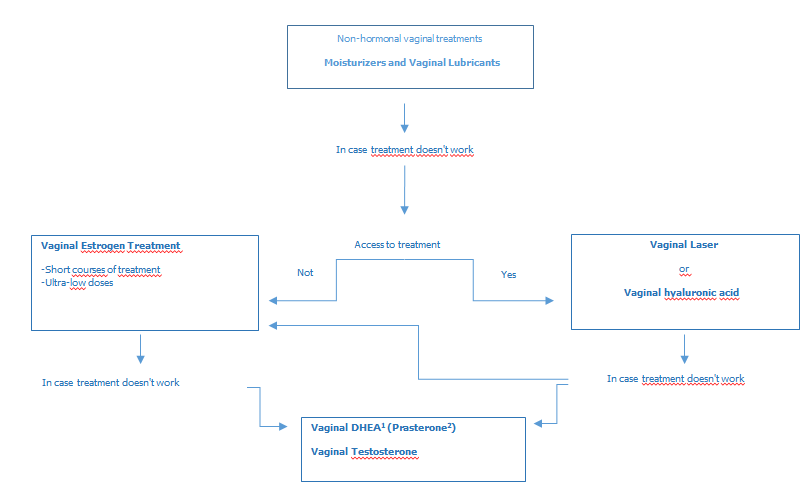 Figure 1 Treatment of genitourinary syndrome of menopause in women undergoing adjuvant treatment for breast cancer. 1Dehydroepiandrosterone; 2Prasterone label includes a warning against this use in breast cancer survivors.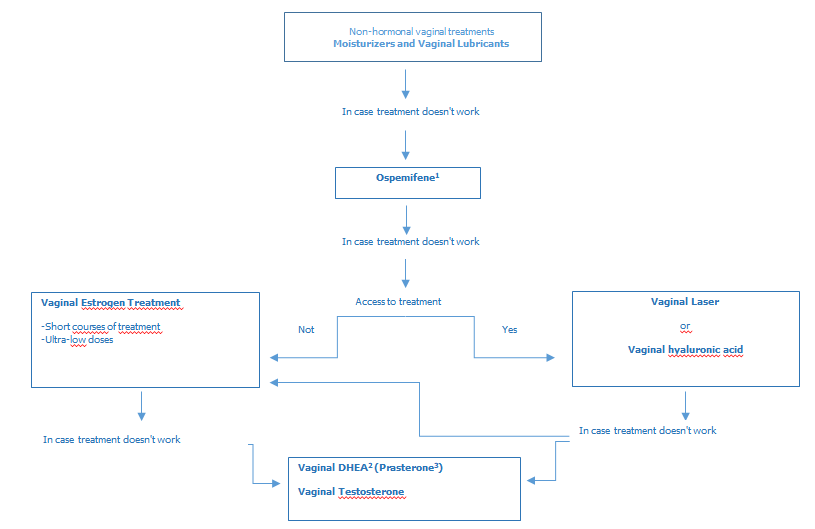 Figure 2 Treatment of genitourinary syndrome of menopause in women who have completed their adjuvant treatment for breast cancer. 1Food and Drug Administration does not recommend ospemifene for women at risk or with history of breast cancer or those with known or suspected estrogen-dependent neoplasia[84]; 2Dehydroepiandrosterone; 3Prasterone label includes a warning against this use in breast cancer survivors.Table 1 Non-hormonal treatments (Classic moisturizers and lubricants and innovative preparations) in breast cancer survivors: Summary of studies and their outcomes1Cases vs control/placebo/other treatment. BC: Breast Cancer, BCSs: Breast cancer survivors; A-PRP: Autologous platelet-rich plasma; VHI: Vaginal Health Index.Table 2 Systemic hormonal treatments in breast cancer survivors: summary of studies and their outcomes1Cases vs control. BC: Breast cancer, BCSs: Breast cancer survivors.Table 3 Local hormonal treatments in breast cancer survivors: summary of studies and their outcomes1Cases vs control. BC: Breast cancer, BCSs: Breast cancer survivors; TAM: Tamoxifen; AIs: Aromatase inhibitors; VET: Vaginal estrogen treatment; FSFI: Female Sexual Function Index.Table 4 Vaginal laser therapy in breast cancer survivors: Summary of studies and their outcomes1Cases. Table 5 Treatment options for management of genitourinary syndrome of menopause in specific patient populations: Consensus recommendations of the The North American Menopause Society[65]1Local hormone therapies are vaginal estrogen and intravaginal DHEA (prasterone). 2Lifetime risk > 20%, carriers of the BRCA mutation, atypical ductal hyperplasia, lobular carcinoma in situ, or ductal carcinoma in situ. AI: Aromatase inhibitor; ER: Estrogen receptor; GSM: Genitourinary syndrome of menopause; QoL: Quality of life; SERM: Selective estrogen-receptor modulator.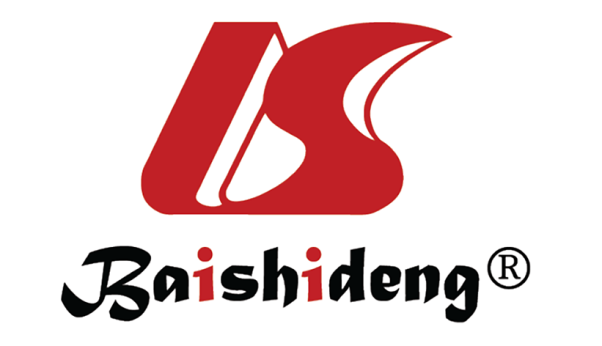 Published by Baishideng Publishing Group Inc7041 Koll Center Parkway, Suite 160, Pleasanton, CA 94566, USATelephone: +1-925-3991568E-mail: bpgoffice@wjgnet.comHelp Desk: https://www.f6publishing.com/helpdeskhttps://www.wjgnet.com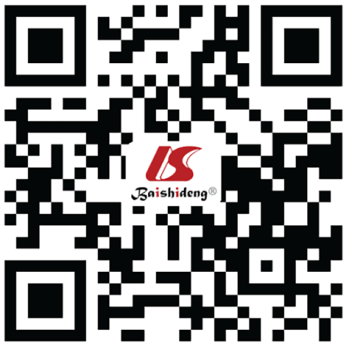 © 2022 Baishideng Publishing Group Inc. All rights reserved.Ref.Yrn1DesignTreatmentConclusionLoprinzi et al[119]199745A double-blind, crossover, randomized clinical trialVaginal lubricating preparation, (Replens®)Both Replens and the placebo appear to substantially ameliorate vaginal dryness and dyspareunia in breast cancer survivorsLee et al[129]201144 vs 42Randomised controlled trial, double blindedpH balanced gel vs placebo for 12 wkVaginal pH balanced gel could relieve vaginal symptomsJuraskova et al[137]201325Prospective, observational studypolycarbophil-based vaginal moisturizer + olive oil as a lubricant during intercourseSignificant improvements in dyspareunia, sexual function, and quality of life over timeGoetsch et al[130,131]2014 201546Double-blind rct4% aqueous lidocaine vs salineSignificative and safe reduction in dyspareuniaHickey et al[128]2016In a single-center, randomized, double-blind, ab/ba crossover designWater- vs silicone-based lubricantsTotal sexual discomfort was lower after use of silicone-based lubricant than water-basedJuliato et al[126]201725 vs 25Randomised trialPolyacrylic acid vs lubricantPolyacrylic acid was superior to lubricantMarschalek et al[136]201711 vs 11Randomised controlled trial, double blinded pilot studyVaginal lactobacillus capsules vs placeboLactobacillus improves microbiota in BCSsHersant et al[139]201820Prospective, comparative (before/after) pilot studyA-PRP and evaluated at 0,1,3 and 6 moA-PRP improves vaginal mucosa in 6 mo treatment according VHI criteriaChatsiproios et al[125]2019128Open, prospective, multicentre, observational studyoil-in-water emulsion during 28 dThis treatment seems to improve VVA symptoms with a short treatmentCarter et al[122]2021101Single-arm, prospective longitudinal trialHyaluronic acid (HLA) vaginal gel for 12 wkHLA moisturization improved vulvovaginal health/sexual function of cancer survivorsRef.Yrn1DesignTreatmentConclusionHolmberg et al[147,149]2004 2008221 vs 221Randomized, non-placebo-controlled noninferiority trialOral estradiol hemihydrate and Norethisterone (cyclic or continuous) vs controlIn BCSs, an increased risk of new breast cancer events and adverse events were observed after 2 yr of therapy (HR = 2.4)von Schoultz et al[150]2005188 vs 190Randomized, non-placebo-controlled noninferiority trial2 mg estradiol for 21 d with addition of 10 mg medroxyprogesterone acetate for last 10 d; or 2 mg estradiol for 84 d with 20 mg medroxyprogesterone acetate for last 10 d; or 2 mg estradiol valerate dailyNo increased risk of breast cancer recurrence; trial was closed early. So, HT doses of estrogen and progestogen and treatment regimens for menopausal hormone therapy may be associated with the recurrence of breast cancerKenemans et al[153]20091556 vs 1542Prospective randomized placebo controlledTibolone 2.5 mg daily or placeboTrial was closed early. Tibolone had a significantly increased risk of breast cancer recurrenceCai et al [168]20201728 vs 3456Retrospective matched cohort studyIncidence rate in ospemifene users vs untreated patientsNo differences were observed in the BC incidence and recurrence rates in ospemifene users compared with matched controlsRef.Yrn1DesignTreatmentConclusionDew et al[178]200369Retrospective Cohort studyEstriol 0.5 mg cream and pessaries (33); Estradiol 25 μg tablets (n = 33)VET does not seem to be associated with increased RR of BCKendall et al[190]20057Prospective before-after analysisEstradiol 25 mg daily for 2 wkVaginal estradiol tablet significantly raises systemic estradiol levels. This reverses the estradiol suppression achieved by AIs in women with BC and is contraindicatedBiglia N et al[179]201026Prospective studyEstriol cream 0.25 mg (n = 10) or estradiol tablets 12.5 microg (n = 8) polycarbophil-based moisturizer 2.5 g (Replens®) (n = 8)VET is effective in improving symptoms and objective evaluations in BCSsPfeifer et al[180]201110Prospective before-after analysis0.5 mg vaginal estriol daily for 2 wkIncrease in FHS and LH may indicate systemic estradiol effectsWhiterby et al[201]201121Phase I/II pilot Before-After studyTestosterone cream daily for 28 d. 300/ 150 μgVaginal testosterone was associated with improved signs and symptoms of vaginal atrophy related to AI therapy without increasing estradiol or testosterone levelsWills et al[49]201224 vs 24Prospective clinical trial25 mcg estradiol vaginal tablet or ring vs controlVET treatment increases E2 levels. Should be used with cautionLe Ray et al[187]201213479 TAM (n = 10806) or Ais (n = 2673)Retrospective, nested case-control studyVaginal cream and tablets containing estrogenUse of VET is not associated with increase in BC recurrence in those treated with TMX or AIDahir et al[202]201413Pilot before-after studyTestosterone cream daily for 28 d, 300 μgImprovement in FSFI scoresDonders et al[181]201416Open label bicentric phase I pharmacokinetic study0.03 mg Estriol + LactobacillusEstriol + Lactobacillus is safe in BC patients and improves symptomsMelisko et al[204]201669Randomised non-comparative studyEstradiol ring 7.5 ng vs Testosterone cream at 1% concentration: 1.5 mg/wkTransient increase in E2 that finally reached normal levels. Meets the primary safety endpointDavis et al[203]201844Double-blind, randomised, placebo-controlled trialTestosterone cream daily for 26 week/ 300 μg vs placeboTestosterone improves sexual test items compared to placeboRef.Yrn1DesignTreatmentConclusionPieralli et al[223]201650Prospective Before-after study3 sessions of Fractional Microablative CO2 Laser every 30 dThe treatment seems to be feasible and effectivePagano et al[221]201626Observational retrospective study3 sessions of Fractional Microablative CO2 Laser every 30 dThe treatment seems to be effective and with good toleranceGambacciani et al[218]201743Pilot before-after study3 sessions of Vaginal Erbium Laser every 30 dThe treatment seems to be effectivePagano et al[214]201882Observational retrospective study3 sessions of Fractional Microablative CO2 Laser every 30 dThe treatment seems to be effectiveMothes et al[225]201816Retrospective study1 session of Vaginal Erbium YAG LaserThe treatment seems to be effectivePearson et al[222]201926Single-arm pilot study Before-After study3 sessions of Fractional Microablative CO2 Laser every 30 dThe treatment seems to improve sexual function and vaginal atrophyAreas et al[224]201924Open, prospective study3 sessions of Vaginal Erbium YAG Laser every 30 dThe treatment seems to improve sexual function and vaginal atrophyGeneral guidelinesIndividualize treatment, taking into account risk of recurrence, severity of symptoms, effect on QoL, and personal preferencesMoisturizers and lubricants, pelvic floor physical therapy, and dilator therapy are firstline treatmentsInvolve treating oncologist in decision making when considering the use of local hormone therapies1Ospemifene, an oral SERM, has not been studied in women at risk for breast cancer and is not FDAapproved for use in women with or at high risk for breast cancerOfflabel use of compounded vaginal testosterone or estriol is not recommendedLaser therapy may be considered in women who prefer a nonhormonal approach; women must be counseled regarding lack of longterm safety and efficacy dataWomen at high risk for breast cancer2Local hormone therapies are a reasonable option for women who have failed nonhormonal treatmentObservational data do not suggest increased risk of breast cancer with systemic or local estrogen therapies beyond baseline riskWomen with ERpositive breast cancers on tamoxifenTamoxifen is a SERM that acts as an ER antagonist in breast tissue; small transient elevations in serum hormone levels noted with local hormone therapies in women on tamoxifen are less concerning than in women on AIsWomen with persistent, severe symptoms who have failed nonhormonal treatments and who have factors suggesting a low risk of recurrence may be candidates for local hormone therapyWomen with ERpositive breast cancers on AIAIs block conversion of androgen to estrogen, resulting in undetectable serum estradiol levels; transient elevations in estradiol levels may be of concernGSM symptoms are often more severeWomen with severe symptoms who have failed nonhormonal treatments may still be candidates for local hormone therapies after review with the woman’s oncologist vs consider switching to tamoxifenWomen with triplenegative breast cancersTheoretically, the use of local hormone therapy in women with a history of triplenegative disease is reasonable, but data are lackingWomen with metastatic diseaseQoL, comfort, and intimacy may be a priority for many women with metastatic diseaseUse of local hormone therapy in women with metastatic disease and probable extended survival may be viewed differently than in women with limited survival when QOL may be a priority